m  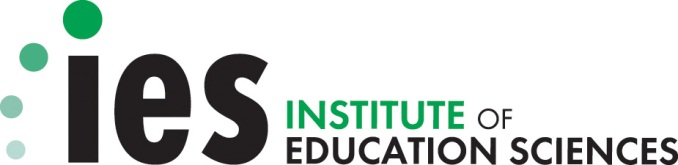 Request for ApplicationsLow-Cost, Short-Duration Evaluation of Education Interventions CFDA Number: 84.305LIES 2018	U.S. Department of EducationPART I: OVERVIEW AND GENERAL REQUIREMENTSINTRODUCTION In this announcement, the Institute of Education Sciences (Institute) requests applications for its Low-Cost, Short-Duration Evaluation of Education Interventions (Low-Cost Evaluation) grant program. The program is designed to support rigorous evaluations of education interventions that state or local education agencies expect to produce meaningful improvements in student education outcomes within a short period (for example, within a single semester or academic year). These evaluations are to be conducted for $250,000 or less and completed within two years. The grant program will be carried out by research institutions and state or local education agencies working together as partners. The evaluations will use randomized controlled trials or regression discontinuity designs to determine the impact of interventions on student education outcomes, and will rely on administrative data or other sources of secondary data to provide measures of these student education outcomes.The Institute views Low-Cost Evaluation projects as a means to obtain rigorous evidence of impact that state and local education agencies can use in making decisions regarding the scaling-up or revision of education interventions. Such evidence may help state and local education agencies meet their new responsibilities under the Every Student Succeeds Act (ESSA) in identifying evidence-based school improvement practices. The Institute also expects that Low-Cost Evaluation projects will contribute to a larger evidence base about education effectiveness, and demonstrate the feasibility and value of this type of evaluation.The Institute recognizes that Low-Cost Evaluation projects may provide less information than can be obtained from studies with larger budgets and longer timeframes. However, Low-Cost Evaluation projects may provide better evidence than what education agencies currently have available to make similar decisions and may identify situations where a larger evaluation should be done before a costly acquisition is made. The Institute recognizes that Low-Cost Evaluation projects fill a specific niche in the evaluation process and are not a good fit for all types of interventions or situations. The Institute has several grant programs that support research done through partnerships between research institutions and state and/or local education agencies. These researcher-practitioner partnerships are intended to address the education agency’s research priorities, involve the agency in the design and implementation of the research, and support the agency’s decision-making by providing timely access to the findings. The Low-Cost Evaluation program provides funds for researchers and practitioners to work together to conduct rigorous evaluations of education agency interventions within a short timeframe and using available data. Applicants may propose to evaluate interventions for students in prekindergarten, K-12, postsecondary, or adult education. At every level, the Institute is mainly interested in interventions that are expected to improve outcomes for students who are struggling or at risk of failure. The Institute is not specifying categories of interventions beyond those that can be evaluated in a short time frame and are important to the education agency. Note that the costs of interventions and their implementation are to be covered by the state and/or local education agency; they will not be covered by this grant program.The evaluations supported under this program are intended to meet What Works Clearinghouse standards without reservations (see WWC Standards Handbook at https://ies.ed.gov/ncee/wwc/Handbooks). Evaluation designs must be either randomized controlled trials (RCTs) or regression discontinuity designs (RDDs). Within the first year of the project, the intervention must be implemented and the key student education outcomes should be obtained through administrative data systems or other secondary data sources. Project researchers should acquire the data no later than the first quarter of the second year. In the remainder of the second year, project researchers should complete the analysis, provide results to their agency partner, and begin broader dissemination. Because of this schedule, Low-Cost Evaluation projects should not evaluate interventions that extend beyond one academic year or that rely on outcome measures that are not readily available. Applicants must demonstrate that the intervention will be in operation during the first year of the project and that they will obtain prospective data. Evaluating the intervention as it is implemented during the first year of the project ensures that the education agency remains invested in the intervention and that the most recent version of the intervention will be evaluated. Applicants may also propose to include retrospective data so long as there was an appropriate design to measure program effectiveness (e.g., a lottery was used to assign students to program and control group conditions, or an RDD-appropriate assignment variable was used). Applicants who wish to analyze solely retrospective data should apply to the Education Research Grants program (84.305A) for a retrospective evaluation under the Efficacy and Follow-Up goal. Low-Cost Evaluation projects are expected to rely on administrative data or other sources of secondary data to provide measures of student education outcomes. However, some primary data collection may be supported using grant funds if the state or local education agency partner deems such data key to understanding the value of the intervention. For example, grant funds may be used to collect more proximal outcomes such as classroom behavior by teachers or students not captured in administrative data. In addition, the data necessary for additional analyses such as studies of fidelity of implementation and comparison group practice, mediator and moderator analysis, and cost analysis may be collected if the education agency partner has interest in or need for this information in making decisions about the intervention. Gathering primary data for these additional analyses, and the analyses themselves, are not required. When the results of a Low-Cost Evaluation project indicate the need for more in-depth research or longer-term follow-up, the Institute will encourage project teams to apply for a grant under another grant program, such as the Education Research Grants program (CFDA 84.305A) or the Evaluation of State and Local Education Policies and Programs (CFDA 84.305H).The Institute intends that Low-Cost Evaluation projects disseminate their results within the agency partner and to the practitioner community, the academic community, and the general public. To this end, applicants are required to discuss the dissemination of their findings in their applications including oral briefings and release of publicly available written brief(s) before the end of the grant.The Institute will consider only applications that are responsive and compliant to the requirements described in this Request for Applications (RFA) and submitted electronically via Grants.gov (http://www.grants.gov) on time. This RFA is organized as follows. Part I sets out the requirements for your grant application. Part II provides general information on submission and review. Part III describes how to prepare your application. Part IV describes how to submit your application electronically using Grants.gov. You will also find a Glossary of important terms located at the end of this RFA. The first use of each term is hyperlinked to the Glossary within each Part of this RFA.Technical Assistance for ApplicantsThe Institute encourages you to contact the Institute’s Program Officer as you develop your application. The Program Officer can offer advice on substantive aspects of your application and answer other questions prior to submitting your application. The Program Officer is: Dr. Phill GagnéEmail:  Phill.Gagne@ed.govTelephone:  (202) 245-7139The Institute asks potential applicants to submit a Letter of Intent (see Part II.C.1) prior to the application submission deadline. Letters of Intent are optional but strongly encouraged. If you submit a Letter of Intent, a Program Officer will contact you regarding your proposed research. Institute staff also use the information in the Letters of Intent to identify the expertise needed for the scientific peer-review panels and to secure a sufficient number of reviewers to handle the anticipated number of applications.In addition, the Institute encourages you to view the Institute’s Funding Opportunities On-Demand Webinars for information on its research competitions, including advice on choosing the correct research competition, grant writing, or submitting your application. For more information regarding webinar topics, and webinar procedures, see https://ies.ed.gov/funding/webinars/index.asp.Reading the Request for ApplicationsBoth Principal Investigators and Authorized Organization Representatives are encouraged to read this Request for Applications to prepare an application that meets the following criteria:Maximum Budget and DurationCriteria required for an application to be sent forward for peer review (Requirements).Criteria that make for a strong (competitive) application and are used by the peer reviewers (Recommendations for a Strong Application).Maximum Budget and DurationRequirementsThe Institute will examine all applications and determine whether they meet the following criteria. Applications that do not meet these criteria will not be sent forward for peer review.RESPONSIVENESS Meets General requirements (see Part I.B).Meets Applicant requirements (see Part I.C).Meets Project Narrative requirements (see Part I.E).COMPLIANCE Includes all required content (see Part III.D). Includes all required appendices:Appendix A: Dissemination Plan (All Applications).Appendix B: Response to Reviewers (Resubmissions Only).Appendix E: Letters of Agreement (All Applications).SUBMISSIONSubmitted electronically via Grants.gov no later than 4:30:00 p.m., Eastern Time on March 7, 2019.Uses the correct application package downloaded from Grants.gov (see Part III.B). Includes PDF files that are named and saved appropriately and that are attached to the proper forms in the application package (see Parts III.D and IV).Recommendations for a Strong ApplicationUnder Part 1.E Project Narrative, the Institute provides recommendations to improve the quality of your application. The scientific peer reviewers who will evaluate the scientific merit of your application are asked to consider these recommendations in their evaluation of your application. The Institute strongly encourages you to incorporate the recommendations into your Project Narrative and relevant appendices.Changes in the FY 2019 Request for ApplicationsThe FY 2019 Request for Applications (RFA) for Low-Cost Evaluation includes the following changes.The Institute has expanded its definition of Student Education Outcomes to include employment and earnings outcomes when appropriate.Grant funds may be used to collect primary data for analyses if the education agency partner deems these data and the analyses of them key to its decision-making regarding the intervention being evaluated. However, Low-Cost Evaluation projects should rely primarily on secondary data to obtain the student education outcomes.Appendix A: Dissemination Plan will now be considered by the scientific peer reviewers as part of their review of the Significance section of your Research Narrative. In addition, reviewers will consider the resources you have available for dissemination as part of their review of the Resources section of the Project Narrative.Revisions in the Research Design section reflect updates in the WWC Standards Handbook. For the full updates, please see the WWC’s Standards Handbook, Version 4.0, available at https://ies.ed.gov/ncee/wwc/Handbooks. GENERAL REQUIREMENTSApplications under the Low-Cost Evaluation grant program must meet the requirements set out under the subheadings below (1) Student Education Outcomes, (2) Authentic Education Settings, (3) Education Interventions, (4) Partnerships, and (5) Dissemination in order to be sent forward for scientific peer review.Student Education OutcomesAll research supported under the Low-Cost Evaluation program must address student education outcomes, including measures of student academic outcomes.  The Institute also supports research on student social and behavioral competencies that support success in school and afterwards, and employment and earnings outcomes when appropriate. These education outcomes may be for students from prekindergarten through postsecondary and adult education. Student education outcomes should align with the theory of change guiding the proposed research and applicants should describe this alignment when discussing student outcomes and their measures. If your focus is on education outcomes for students in prekindergarten through high school with or at risk for disabilities, you must apply to the Low-Cost, Short Duration Evaluation of Special Education Interventions grant program (84.324L) run by the National Center for Special Education Research (see http://ies.ed.gov/ncser/projects/program.asp?ProgID=89).The Institute supports research on a diverse set of student academic outcomes that fall under two categories. The first category includes academic outcomes that reflect learning and achievement in core academic content areas (such as measures of understanding and achievement in pre-reading, reading, pre-writing, writing, English language proficiency, and science, technology, engineering, and mathematics (STEM). For postsecondary education, these outcomes apply only to students enrolled in developmental education, and undergraduate writing, career and technical education (CTE) and STEM courses. The second category includes academic outcomes that reflect students’ successful progression through the education system (e.g., course and grade completion and retention in grades K through 12; high school graduation and dropout; postsecondary and adult education enrollment, progress, and completion). Social and behavioral competencies encompass a range of student social skills, attitudes, and behaviors (e.g., attendance and tardiness rates, disciplinary actions) that may be important to students’ success in school and beyond. Social and behavioral competencies may be included as additional outcomes in your research so long as your application makes clear how they relate to academic outcomes. Employment and earnings outcomes include hours of employment, job stability, wages and benefits. In general, such outcomes are most pertinent to studies examining career and technical education, postsecondary education, and adult education interventions.Authentic Education SettingsProposed research must be relevant to education in the United States and must address factors under the control of the U.S. education system (state or local). To help ensure such relevance, the Institute requires researchers to work within or with data from authentic education settings. For prekindergarten through postsecondary education, authentic education settings include both in-school settings (including prekindergarten centers) and formal programs that take place after school or out of school (e.g., after-school programs, distance learning programs, online programs) under the control of schools, state education agencies (SEAs), and/or local education agencies (LEAs). Formal programs not under the control of schools, SEAs, or LEAs are not considered as taking place in an authentic education setting and are not appropriate for study under the Low-Cost Evaluation program. For postsecondary education, authentic education settings include 2-year and 4-year colleges and universities, and career and technical education centers that have education programs leading to occupational certificates, associate’s degrees and/or bachelor’s degree. For adult education, authentic education settings include those where eligible providers offer one or more of the following: Adult Basic Education (ABE), Adult Secondary Education (ASE), Adult English language acquisition programs, and programs that integrate adult literacy with education in other areas (e.g., family literacy, civics education, occupational training). Eligible providers include state and local education agencies, community-based organizations, institutions of higher education, public or non-profit agencies, libraries, and other organizations identified under Title II of the Workforce Innovation and Opportunity Act (WIOA: https://www.gpo.gov/fdsys/pkg/PLAW-113publ128/pdf/PLAW-113publ128.pdf).Education InterventionsEducation interventions proposed for evaluation should be of high importance to the education agency partner and aimed at improving student education outcomes. Their implementation should be completed within the first project year. Therefore, interventions lasting more than one academic year or that are not expected to produce beneficial student education outcomes quickly should not be proposed to the Low-Cost Evaluation grant program. PartnershipsThe Low-Cost Evaluation program requires partnerships between research institutions and state or local education agencies. The partnerships must include a Principal Investigator (PI) from each organization. The Institute does not endorse a specific model of research partnerships (for example, see Coburn, Penuel, and Geil, 2013 for a discussion of different models) but envisions that work supported by the Low-Cost Evaluation program will be collaborative from start to finish. Together, the partners are expected to determine the intervention to be evaluated, agree on the evaluation design and its implementation, establish a process to discuss the results as they are obtained, consider the practice and policy implications of the results, and disseminate the full results to multiple audiences, such as practitioners, policymakers, and researchers. The role of each partner may vary within partnerships. Research institutions may take the lead on the evaluation design and analysis, though some education agencies may have the capacity to take on large or equal roles in this work. Education agencies are expected to take the lead on identifying the intervention to be evaluated; play an important role in determining whether and how the evaluation design is actually implemented in the schools; and have at least an equal role in discussing the results, their implications, and their dissemination. Relevant decision-makers from across the agency are expected to take part in this process as are other key stakeholders. Education agencies are also expected to ensure that the intervention is implemented and the administrative data for the evaluation are collected using funds not provided by this grant. To maintain the objectivity of the research, personnel involved in the evaluation design, implementation of the evaluation, and data analysis at all partner organizations are expected to be independent of the development, distribution, and implementation of the intervention. DisseminationLow-Cost Evaluation projects are intended to aid state and local education agencies in making decisions regarding their education interventions as well as to advance scientific knowledge and theory on learning, instruction, and education systems in order to provide solutions to the education problems in our nation. To this end, the Institute is committed to making the results of Institute-funded research available to a wide range of audiences. For example, the Institute has a public access policy (see https://ies.ed.gov/funding/researchaccess.asp) that requires all grantees to submit their peer-reviewed scholarly publications to the ERIC (Education Resources Information Center) and that requires grantees to share final research data from causal inference studies no later than the time of publication in a peer-reviewed scholarly publication. To ensure that findings from the Low-Cost Evaluation program are shared with all interested audiences, the Institute also requires all applicants to present a plan to disseminate project findings in Appendix A: Dissemination Plan of the application. Applications that do not contain a Dissemination Plan in Appendix A will be deemed noncompliant and will not be accepted for review.In your dissemination plan, you should:Identify the audiences that you expect will be most likely to benefit from your research (e.g., state policymakers and program administrators; state, postsecondary, and local school system administrators; postsecondary institution and school administrators and staff, parents and students; and other education researchers).Discuss the different ways in which you intend to reach these audiences through the publications, presentations, and products you expect to produce.Projects are expected to disseminate their findings. Your dissemination plans must include:Agency-wide oral briefing(s) that includes stakeholders from across the education agency.Written brief(s) available free to the public. These should be written for a non-technical audience and should include the research questions, methodology, main results, policy implications, and possible next steps.A plan for distributing the brief(s) within the agency, to other interested agencies, to the public, and to the Institute’s Education Resources Information Center (ERIC, http://eric.ed.gov) Projects are expected to publish and present in venues designed for policymakers, practitioners, and the general public including practitioner journals and conferences, and electronic venues (e.g., websites, webinars, podcasts, videos). For example:Give presentations and workshops at meetings of professional associations of teachers, faculty, and leaders.Present at practitioner conferences.Publish in practitioner journals.Prepare a toolkit or guide for other education agencies offering recommendations on how to conduct a similar study.Engage in activities with relevant IES-funded Research and Development (R&D) Centers, Research Networks, or Regional Educational Laboratories (REL)R&D Centers: https://ies.ed.gov/ncer/RandD/Research Networks: https://ies.ed.gov/ncer/research/researchNetworks.aspRELs: https://ies.ed.gov/ncee/edlabs/Projects are expected to publish their findings in scientific, peer-reviewed journals and present them at academic conferences. Publications are to be provided to the Institute’s Education Resources Information Center (ERIC, http://eric.ed.gov).The Institute expects dissemination to include: Findings of a beneficial impact on student outcomes. These support the wider use of the intervention and a more in-depth further evaluation. Findings of no impacts or adverse impacts on student outcomes. These are important for decisions regarding the ongoing use and wider dissemination of the intervention, further revision of the intervention and its implementation, and revision of its theory of change.See Part III.D.3 (Appendix A: Dissemination Plan) for more information about the required Dissemination Plan to include in your application. APPLICANT REQUIREMENTSApplications under the Low-Cost Evaluation grant program must meet the requirements set out under (1) Eligible Applicants and (2) Principal Investigator and Authorized Organization Representative in order to be responsive and sent forward for scientific peer review.Eligible ApplicantsAt a minimum, applications must include a research institution and a U.S. state or local education agency proposing to work together in partnership.Applicants that have the ability and capacity to conduct scientific research are eligible to apply as the research institution partner(s). These include, but are not limited to, non-profit and for-profit organizations and public and private agencies and institutions, such as colleges and universities, and research firms. The U.S. education agency partners may include:State education agencies such as departments, boards and commissions that oversee early learning, elementary, secondary, postsecondary, and/or adult education. The term state education agencies include U.S. territories’ education agencies and tribal education agencies. Local education agencies which are primarily public school districts and may also include county or city agencies that have primary responsibility for prekindergarten or adult education.Intermediate districts (sometimes called service districts) that provide services to multiple districts but do not have decision-making authority over implementing programs and policies cannot serve as the agency partner. Applications that include them will need to include one or more districts that have decision-making authority as the agency partner.Non-public organizations that oversee or administer schools (e.g., charter or education management organizations) can apply as long as they include the state or local education agency with oversight of the schools they manage as an agency partner.Individual schools or groups of schools that do not form a school district are not eligible to apply as the local education agency partner. In the case that a single school is recognized as a local education agency, it is eligible to apply as the agency partner, but the Institute notes that reviewers may consider the work less significant than projects that involve education agencies having multiple schools.Community college districts.State and city postsecondary systems.The postsecondary system must apply as a partner. The proposed research can take place at one, some, or all of the institutions making up the system. However, individual postsecondary institutions may not apply as a partner.A postsecondary system that applies as an education agency partner cannot also serve as the research institution partner in the same project.In places where state or local education agencies do not oversee adult education, the adult education providers, defined as eligible providers (e.g., community-based organizations, institutions of higher education, public or non-profit agencies, libraries) by Title II of the Workforce Innovation and Opportunity Act (WIOA: https://www.gpo.gov/fdsys/pkg/PLAW-113publ128/pdf/PLAW-113publ128.pdf), can serve as the agency partner.The Institute encourages partnerships to include other organizations that can contribute to the successful outcome of the work such as other state or local agencies (e.g., juvenile justice, social services), community organizations, parent organizations, and teacher and staff organizations. To help demonstrate a working partnership, the Institute strongly encourages the key research institution(s) and education agency(ies) forming the partnership to submit a joint Letter of Agreement (placed in Appendix E of the application), rather than separate letters,  documenting their participation and cooperation in the partnership and clearly setting out their expected roles and responsibilities in the partnership. Any other institution involved in the proposed partnership should submit a separate Letter of Agreement. The Principal Investigator and Authorized Organization RepresentativeThe Principal InvestigatorApplications must include at least one Principal Investigator (PI) from a research institution and at least one PI from a state or local education agency. When you discuss the PIs in your application, it is helpful to the reviewers to identify which partner they represent.The partnership must choose one PI (the PI from either the research institution or education agency) to have overall responsibility for the administration of the award and interactions with the Institute. The PI is the individual who has the authority and responsibility for the proper conduct of the research, including the appropriate use of federal funds and the submission of required scientific progress reports. This person should be identified on the application as the Project Director/Principal Investigator. All other PIs should be listed as Co-Principal Investigators (Co-PIs).The Institute does not have a preference for whether the PI is based at the research institution or education agency, and expects the partnership to choose the person it feels can best lead the project. The Institute recommends that the person chosen as PI has the qualifications and experience to manage the grant and that the PI’s organization has the capacity to fulfill the administrative, financial and reporting requirements of the grant.The PI and a Co-PI (representing the research institution and the education agency) will attend one meeting each year (for up to 2 days) in Washington, DC, with other grantees and Institute staff. The project’s budget should include this meeting. Should either the PI or Co-PI not be able to attend the meeting, he/she may designate another person who is key personnel on the research team to attend.The Authorized Organization RepresentativeThe Authorized Organization Representative (AOR) for the applicant institution is the official who has the authority to legally commit the applicant to (1) accept federal funding and (2) execute the proposed project. When your application is submitted through Grants.gov, the AOR automatically signs the cover sheet of the application, and in doing so, assures compliance with U.S. Department of Education policy on public access to scientific publications and data as well as other policies and regulations governing research awards (see Part II.B. Additional Award Requirements). Pre-Award REquirementsApplicants considered for funding following peer review are required to provide further information on their proposed research activities before a grant award is made (see Part II.B). For example, you will be required to provide updated Letters of Agreement showing access to the secondary data sets you have proposed to analyze. You may be asked for additional information about your Research Plan and Dissemination Plan. If significant revisions to the project arise from these information requests they will have to be addressed under the original budget. Project Narrative and AwardS Applications under the Low-Cost Evaluation program must meet the requirements set out under (1) Project Narrative in order to be sent forward for scientific peer review. In addition, Award criteria place limits on project duration and cost.The requirements are the minimum necessary for an application to be sent forward for scientific peer review. In order to improve the quality of your application, the Institute offers Recommendations following each set of Project Narrative Requirements. Project NarrativeThe Project Narrative (recommended length: no more than 15 pages) must include five sections – Significance, Partnership, Research Plan, Personnel, and Resources. The Institute recommends the following page ranges for each of the sections:Significance: 2-3 pagesPartnership: 1-2 pagesResearch Plan: 5-7 pagesPersonnel: 1-2 pagesResources: 1-2 pagesSignificance - The purpose of this section is to describe the education intervention and justify the importance of evaluating it.Requirements: In order to be responsive and sent forward for peer review, applications must describe theSpecific education intervention to be evaluated.Recommendations for a Strong Application: In order to address the above requirement, the Institute recommends that you include the following in your Significance section to provide a compelling rationale for the proposed research.Give a detailed description of the intervention to be evaluated.Explain the problem or issue the education agency is attempting to address with the intervention and why the agency believes the intervention is the appropriate response.Describe the goals and objectives of the intervention.Describe the components of the intervention.Describe how the intervention is expected to improve student education outcomes within one year, and whether the impacts are expected to carry into future years. It is helpful to include a discussion and diagram of the theory of change for the education intervention.Describe the implementation of the intervention.Make clear that the education agency has adopted the intervention and will manage and/or oversee its implementation. The evaluation is not to be of an intervention that the education agency is allowing a researcher or organization to try out. Describe how the implementation of the intervention will be done, including:Who is responsible for implementation.The timeline for implementation.The scope of implementation (e.g., number of students, grades, schools, postsecondary institutions, and/or districts involved).Note whether implementation of the intervention occurred in previous years and, if so, whether there are any changes based on lessons learned.Show that there is adequate funding available for implementation.Provide the rationale for the evaluation of the intervention.Describe how the education agency partner will use the findings in its decision-making (both during and after the project).Note any findings on previous attempts to evaluate the intervention. Discuss why this study would either improve on or add to those efforts, and note whether the proposed evaluation is a replication of any previous study. The Institute does not expect nor want an extensive literature review.You may describe the issues and the intervention’s importance to other education agencies; however, primary significance for this grant program is defined as the importance of the issue and the intervention to the participating education agency partner.In Appendix A, describe how you will make the results of your proposed research available to a wide range of audiences.Partnership – The purpose of this section is to describe the partners involved in the evaluation of the education intervention. Requirements: In order to be responsive and sent forward for peer review, applications must describe theResearch institution and the state and/or local educational agency that together form the basis of the partnership.Recommendations for a Strong Application: In order to address the above requirement, the Institute recommends that you include the following in your Partnership section to demonstrate that the proposed evaluation will be done in partnership. Description of the PartnershipDescribe all organizations that will form the partnership.Describe all the offices/divisions within the education agency whose cooperation is necessary to complete the project (e.g., the office that determines who receives the intervention, the office implementing the intervention, the office in charge of the administrative data, the office providing analysis support). Describe how the partnering organizations determined that they should focus on evaluating the specific education intervention chosen. Discuss the partnership’s agreement and strategy for obtaining the data to be used in the impact analysis and how the data will be provided to the researchers for analysis by the first quarter of the second year of the project. Include a joint Letter of Agreement in Appendix E from the primary partnering institutions (the research institution and the educational agency) documenting their participation and cooperation and clearly setting out their expected roles and responsibilities in the partnership. Include separate similar Letters of Agreement from any other members of the partnership.Make clear why the research plan will benefit from being done within a partnership project.Research Plan - The purpose of this section is to describe the plan for the evaluation of the education intervention.Requirements: In order to be responsive and sent forward for peer review, applications must describe The research design (must be a randomized controlled trial or regression discontinuity design);Power analysis; andData analysis procedures.Recommendations for a Strong Application: In order to address the above requirements, the Institute recommends that you include the following in your Research Plan section to strengthen the methodological rigor of the proposed evaluation.Sample and Setting:Discuss the population you intend to study and how your sample and sampling procedures will allow you to draw inferences for this population. Note how the sample size was set to address expected attrition.Address these same points for any retrospective data you intend to include in the study. Discuss whether the retrospective data will be combined with or analyzed separately from your prospective sample, and explain how you will handle missing retrospective data.Describe the setting in which the study will take place and how this may affect the generalizability of your study within the education agency.Research Design:Describe how you will be able to make causal inferences based on the results from your design and how potential threats to internal validity will be addressed.Randomized controlled trials Describe the randomization process:The unit of randomization (e.g., student, classroom, teacher, school, or postsecondary institution) and a convincing rationale for this choice.The probability for each unit of randomization to be assigned to the treatment or control groups.The procedures for random assignment and how the integrity of the assignment process will be ensured.The informed consent process for students, parents, teachers, faculty, other agency staff.Random assignment is often done through one of the following:Assignment of all appropriate units or a subset of units (e.g., volunteers for a program).Lotteries when a program cannot be received by all who wish to receive it. For lotteries, it is important to document oversubscription and how the design will address participants who enter multiple lotteries or participants who are assigned to the control condition but seek alternative programs.A staggered roll-out of the intervention under which the control group will receive the intervention at a later time while the treatment group receives it immediately. For staggered roll-outs, it is important to justify that the time between roll-out for the treatment group and the control group is long enough to expect to see an improvement in the treatment students’ education outcomes.Randomly assigning groups to different versions of the education intervention (e.g., a basic and an enhanced version).Explain how you will document that the treatment and comparison groups are equivalent at baseline (the outset of the study) for each outcome domain being examined.Regression discontinuity designs Explain the appropriateness of the assignment variable, the assignment variable’s resistance to manipulation, the level of independence of the cutoff point from the assignment variable, and the policy relevance of the cutoff point.Describe how you will determine that:There is a true discontinuity at the cutoff point (and not at other points where a discontinuity would not be expected).No manipulation of the assignment variable has occurred. The treatment and comparison groups have similar baseline characteristics (especially around the cut-off point), i.e., they do not differ in ways that would indicate selection bias except for the assignment variable.There are high levels of compliance to assignment (i.e., most treatment group members receive the intervention and most comparison group members do not).Research teams with access to retrospective data on assignment to the intervention can prepare stronger applications by providing the results from the analyses identified above on the retrospective data to check for (1) a true discontinuity, (2) no signs of manipulation of the assignment variable, (3) similar baseline characteristics in the treatment and comparison groups and (4) high levels of compliance to assignment. Research teams that do not have access to retrospective data on assignment to the intervention while preparing their applications should make a persuasive case that the intervention will be implemented in a manner likely to lead to the findings of (1) a true discontinuity, (2) no signs of manipulation of the assignment variable, (3) similar baseline characteristics in the treatment and comparison groups, and (4) high levels of compliance to assignment.Discuss the sensitivity analyses and robustness checks that will be used to assess the influence of key procedural or analytic decisions (e.g., functional forms and bandwidths) on the results.Describe how you will document:The levels of treatment group members who do not receive the intervention and comparison group members who receive the intervention. The level of bias occurring from overall and differential attrition rates.Any bias that may stem from individuals who join or leave after random assignment.Discuss how your study, if well implemented, will meet WWC evidence standards without reservations.Power Analysis:Discuss the statistical power of the research design to detect a reasonably expected and minimally important effect of the intervention on the student education outcomes and consider how the clustering of participants will affect statistical power.Identify the minimum effect of the intervention that you will be able to detect, justify why this level of effect would be expected, and explain why this would be a practically important effect.Detail the procedure used to calculate either the power for detecting the minimum effect or the minimum detectable effect size. Include the following:The statistical formula you used.The parameters with known values used in the formula (e.g., number of clusters, number of participants within the clusters).The parameters whose values are estimated and how those estimates were made (e.g., intraclass correlations, role of covariates).Other aspects of the design and how they may affect power (e.g., stratified sampling/blocking, repeated observations).Predicted attrition and how it was addressed in the power analysis.Provide a similar discussion regarding power for any causal analyses to be done using subgroups of the proposed sample or tests of mediation or moderation.Outcome Measures:Discuss how your student education outcome measures are of practical interest to schools, postsecondary institutions, districts, and states. Relevant academic outcomes may include grades, state or district standardized assessments of student achievement, state end-of-course exams, and drop out and/or graduation rates.Depending on the purpose of the intervention, you may want to include social and behavioral competencies and employment and earnings outcomes Describe how the student outcome measures are collected after the implementation of the intervention during the first year of the project and how those data will be obtained by the researchers for analysis by the first quarter of the second year. Describe any retrospective data collected before the project began that will be used in the analysis and how it follows the evaluation design to be used in Year 1 of the project.Optional Measures and Analyses:Identify and justify any additional optional analyses the education agency deems key to its decision-making regarding the intervention (e.g., more proximal outcomes or studies of fidelity of implementation and comparison group practice, mediator and moderator analysis, and cost analysis).Describe what questions these analyses are intended to answer.Identify the data to be used in these analyses and their source.If primary data are to be used, describe the data to be collected, their collection (including any coding), and their transformation into the variables to be used in the analyses.Keep in mind that Low-Cost Evaluation projects are to primarily rely on secondary data. The collection and analysis of primary data should not be the main focus of the project. Data Analysis:Detail your data analysis procedures for all analyses.For your impact analyses,Include and explain the model(s) you will estimate to determine the impact of the intervention.Describe your Intention-to-Treat analysis and any additional analyses, e.g., Treatment-on-the-Treated (such as complier average causal effect), variation in impacts for subgroups or sites.For regression discontinuity designs, show how your analysis reflects whether you expect to have a sharp or fuzzy design and describe how you will analyze impacts at the cutoff point.If you expect to have a sharp design, indicate how you will handle any no-shows and crossovers. If you expect to have a fuzzy design, describe how you will determine whether the assignment variable is a strong predictor of participation in the intervention.Describe how the analysis will address any use of multiple assignment variables.Describe the sensitivity analyses you will do to check the robustness of any choices you have made.If you intend to impute missing data, describe the approach you will use to provide unbiased impact estimates.Make clear how the data analyses directly answer your research questions. Explain how you will measure and report on effect sizes in ways that policymakers and practitioners can readily understand. For example, an evaluation of a reading or math program might report on the number of months gained in reading or math skills as result of the intervention.Address any clustering of students in classes and schools.Discuss how exclusion from testing will be handled in your analysis. If you intend to link multiple data sets, provide sufficient detail for reviewers to judge the feasibility of the linking plan.Timeline:Provide a timeline for each step in your evaluation, including such actions as sample selection and assignment, implementation of the intervention, administrative data collections, any collection of other data, impact analysis, and dissemination. Indicate procedures to guard against bias entering into the data collection process.Make clear how you will complete the project in two years.The timeline may be placed in either the Project Narrative or Appendix C: Supplemental Charts, Tables, and Figures. Personnel - The purpose of this section is to describe the relevant expertise of your research team, the responsibilities of each team member, and each team member’s time commitments.Requirements: In order to be responsive and sent forward for peer review, applications must describeThe PI or Co-PI from the research institution;The PI or Co-PI from the education agency; andOther key personnel at both the primary applicant institution and any subaward institutions.Recommendations for a Strong Application: In order to address the above requirements, the Institute recommends that you include the following in your Personnel section to demonstrate that your team possesses the appropriate training and experience, has oversight over the intervention, and will commit sufficient time to competently implement the proposed research. Identify and briefly describe the following for all key personnel on the project team:Qualifications to carry out the proposed work. Roles and responsibilities within the project. Percent of time and calendar months per year (academic plus summer) to be devoted to the project. Past success at working in similar partnerships, producing products of value to an educational agency, and disseminating research findings in peer-reviewed scientific journals and venues for policymakers and practitioners.Describe the education agency personnel’s role in making decisions regarding the intervention being evaluated. Agency personnel should include persons with responsibility for the intervention and its implementation across the district or state. If a separate office in the education agency is providing data to the project, it can be helpful to include a person from that office in the key personnel.Describe the project team’s expertise with the evaluation design proposed. This expertise may include past experience using such a design and/or training in the design’s use. Describe the PI’s qualifications and experience for managing a grant of this type.Make sure at least one key person has a large enough time commitment to help maintain the progress of the work throughout the project. Do not propose to hire experts in specific methodological or policy issues after the grant is received.If any key personnel are to be funded from another source or intend to donate time to the project, this time should be listed in the budget and budget narrative and described as cost sharing. The Institute does not require such cost sharing nor consider it in award decisions, but does require that it be documented. Personnel proposing to donate their time should demonstrate that they have such time available.Resources - The purpose of this section is to justify how the partnership has both the institutional capacity to complete a project of this type and the access to the resources needed to successfully complete this project and disseminate the results.Requirements: In order to be responsive and sent forward for peer review, applications must describe The resources available to conduct the project.Recommendations for a Strong Application: In order to address the above requirement, the Institute recommends that you include the following in your Resources section to demonstrate that your team has a plan for acquiring or accessing the facilities, equipment, supplies, and other resources required to support the proposed work and the commitments of each partner for the implementation and success of the project.Describe your institutional capacity and experience to manage a grant of this type.Describe your access to resources available at the primary institution and any subaward institutions (including the partner organization).Include a joint Letter of Agreement in Appendix E from the primary partnering institutions (the research institution and the education agency) documenting their participation and cooperation and clearly setting out their expected roles and responsibilities in the partnership. Include separate similar Letters of Agreement from the other members of the partnership.Describe your access to any data sets required. Include letters of agreement, data licenses, or existing Memoranda of Understanding in Appendix E to document that you will have access to the data for your proposed use.Describe your resources to carry out your plans to disseminate the results from your evaluation as described in the required Appendix A. Note any specific offices or team members expected to take part in your dissemination plans and their specific roles. AwardsA Low-Cost Evaluation project must conform to the following limits on duration and cost:The maximum duration is 2 years. The maximum award is $250,000 (total cost = direct costs + indirect costs). Grant funds must be used solely for evaluation purposes, including implementing the evaluation design, obtaining secondary data, data cleaning, preparation, merging and analysis, and dissemination of results. Funds must not be used to support implementation of the intervention (e.g., materials, texts, software, computers, assessments, training, technical assistance, or coaching required for implementation) or to support incentives for individuals, schools, or districts to take part in the project. PART II: COMPETITION REGULATIONS AND REVIEW CRITERIAFUNDING MECHANISMS AND RESTRICTIONSMechanism of SupportThe Institute intends to award grants pursuant to this Request for Applications.Funding AvailableAlthough the Institute intends to support the research described in this announcement, all awards pursuant to this Request for Applications are contingent upon the availability of funds and the receipt of meritorious applications. The Institute makes its awards to the highest quality applications, as determined through scientific peer review. The size of the award depends on the research proposed and scope of the project. Please attend to the duration and budget maximums of 2 years and $250,000, respectively. Special Considerations for Budget ExpensesIndirect Cost RateWhen calculating your expenses for research conducted in field settings, you should apply your institution’s federally negotiated off-campus indirect cost rate. Questions about indirect cost rates should be directed to the U.S. Department of Education’s Indirect Cost Group https://www2.ed.gov/about/offices/list/ocfo/fipao/icgindex.html. Institutions, both primary grantees and subawardees, not located in the territorial United States may not charge indirect costs.Meetings and ConferencesIf you are requesting funds to cover expenses for hosting meetings or conferences, please note that there are statutory and regulatory requirements in determining whether costs are reasonable and necessary. Please refer to OMB’s Uniform Administrative Requirements, Cost Principles, and Audit Requirements for Federal Awards (Uniform Guidance), 2 CFR, §200.432 Conferences.In particular, federal grant funds cannot be used to pay for alcoholic beverages or entertainment, which includes costs for amusement, diversion, and social activities. In general, federal funds may not be used to pay for food. A grantee hosting a meeting or conference may not use grant funds to pay for food for conference attendees unless doing so is necessary to accomplish legitimate meeting or conference business. You may request funds to cover expenses for working meetings (e.g., working lunches); however, the Institute will determine whether these costs are allowable in keeping with the Uniform Guidance Cost Principles. Grantees are responsible for the proper use of their grant awards and may have to repay funds to the Department if they violate the rules for meeting- and conference-related expenses or other disallowed expenditures.Program Authority20 U.S.C. 9501 et seq., the “Education Sciences Reform Act of 2002,” Title I of Public Law 107-279, November 5, 2002. This program is not subject to the intergovernmental review requirements of Executive Order 12372.Applicable Regulations Uniform Administrative Requirements, Cost Principles, and Audit Requirements for Federal Awards (Uniform Guidance) codified at CFR Part 200. The Education Department General Administrative Regulations (EDGAR) in 34 CFR parts 77, 81, 82, 84, 86 (part 86 applies only to institutions of higher education), 97, 98, and 99. In addition 34 CFR part 75 is applicable, except for the provisions in 34 CFR 75.100, 75.101(b), 75.102, 75.103, 75.105, 75.109(a), 75.200, 75.201, 75.209, 75.210, 75.211, 75.217, 75.219, 75.220, 75.221, 75.222, and 75.230.ADDITIONAL AWARD REQUIREMENTSPre-registration of EvaluationRecipients of awards are expected to pre-register their evaluation design and analysis plans in an appropriate registry for education evaluations (e.g., the SREE Registry of Efficacy and Effectiveness Studies at https://www.sree.org/pages/registry.php).Public Availability of ResultsRecipients of awards are expected to publish or otherwise make publicly available the results of the work supported through this program. Institute-funded investigators must submit final manuscripts resulting from research supported in whole or in part by the Institute to the Educational Resources Information Center (ERIC, http://eric.ed.gov) upon acceptance for publication. An author’s final manuscript is defined as the final version accepted for journal publication and includes all graphics and supplemental materials that are associated with the article. The Institute will make the manuscript available to the public through ERIC no later than 12 months after the official date of publication. Investigators and their institutions are responsible for ensuring that any publishing or copyright agreements concerning submitted articles fully comply with this requirement.Special Conditions on GrantsThe Institute may impose special conditions on a grant pertinent to the proper implementation of key aspects of the proposed research design or if the grantee is not financially stable, has a history of unsatisfactory performance, has an unsatisfactory financial or other management system, has not fulfilled the conditions of a prior grant, or is otherwise not responsible.Demonstrating Access to Data and Authentic Education SettingsThe research you propose to do will require that you have (or will obtain) access to authentic education settings (e.g., classrooms, schools, districts), administrative data sets, or studies currently under way. In such cases, you will need to provide evidence that you have access to these resources prior to receiving funding. You will need to include Letters of Agreement in Appendix E from those who have responsibility for or access to the data or settings you wish to incorporate when you submit your application. Even in circumstances where you have included such letters with your application, the Institute will require additional supporting evidence prior to the release of funds. If you cannot provide such documentation, the Institute may not award the grant or may withhold funds.You will need supporting evidence of partnership or access for: Conducting research in or with authentic education settings - You will need to provide documentation, in Appendix E, that you have access to the necessary settings in order to receive the grant. This means that you must have permission to conduct the proposed project in the necessary number of settings at the time of application. Before the award is made, the Institute may ask you to provide documentation that the settings originally recruited for the application are still willing to partner in the research. Using administrative data sets - You will need to provide documentation that you have access to the necessary data sets in order to receive the grant. This means you must have permission to use the proposed data sets at the time of application. In Appendix E of your application, you must provide documentation from the entity controlling the data set(s) before the grant will be awarded. This documentation must indicate that you have permission to use the data for the proposed research for the time period discussed in the application. Before an award is made, the Institute will ask you to provide updated documentation indicating that you still have permission to use the data to conduct the proposed research during the project period. Building on existing studies - You may propose studies that piggyback onto an ongoing study (i.e., that require access to subjects and data from another study). In such cases, the Principal Investigator of the existing study should be one of the members of the research team applying for the grant to conduct the new project.In addition to obtaining evidence of access, the Institute strongly advises applicants to establish a written agreement, within 3 months of receipt of an award, among all key collaborators (e.g., Principal and Co-Principal Investigators) and their institutions regarding roles, responsibilities, access to data, publication rights, and decision-making procedures.OVERVIEW OF APPLICATION AND Scientific PEER REVIEW PROCESSSubmitting a Letter of Intent The Institute strongly encourages potential applicants to submit a Letter of Intent by January 10, 2019. Letters of Intent are optional, non-binding, and not used in the scientific peer review of a subsequent application. If you submit a Letter of Intent, one of the Institute’s Program Officers will contact you regarding your proposed research to offer assistance. The Institute also uses the Letter of Intent to identify the expertise needed for the scientific peer-review panels and to secure a sufficient number of reviewers to handle the anticipated number of applications. Should you miss the deadline for submitting a Letter of Intent, you still may submit an application. If you miss the Letter of Intent deadline, the Institute asks that you inform the relevant Program Officer of your intention to submit an application.Letters of Intent are submitted online at (https://iesreview.ed.gov). Select the Letter of Intent form for the grant program under which you plan to submit your application. The online submission form contains fields for each of the seven content areas listed below. Use these fields to provide the requested information. The project description should be single-spaced and is recommended to be no more than one page (about 3,500 characters).Descriptive titleProgram (Low-Cost Evaluation)Brief description of the proposed projectName, institutional affiliation, address, telephone number and e-mail address of the Principal Investigator and all Co-Principal Investigators Name and institutional affiliation of any key collaborators and contractorsDuration of the proposed project (do not exceed the 2-year Duration maximum)Estimated total budget request (do not exceed the $250,000 Budget maximum)Resubmissions and Multiple SubmissionsIf you intend to revise and resubmit an application that was submitted to one of the Institute’s previous competitions but that was not funded, you must indicate on the SF-424 Form of the Application Package (Items 4a and 8) (see Part IV.F.1.) that the FY 2019 application is a resubmission (Item 8) and include the application number of the previous application (an 11-character alphanumeric identifier beginning “R305” entered in Item 4a). Prior reviews will be sent to this year’s reviewers along with the resubmitted application. You must describe your response to the prior reviews using Appendix B (see Part III.D.4.). Revised and resubmitted applications will be reviewed according to this FY 2019 Request for Applications. If you submitted a somewhat similar application in the past and did not receive an award but are submitting the current application as a new application, you should indicate on the application form that the FY 2019 application is a new application. In Appendix B (see Part III.D.4.), you should provide a rationale explaining why your FY 2019 application should be considered a new application rather than a revision. If you do not provide such an explanation, then the Institute may send the reviews of the prior unfunded application to this year’s reviewers along with the current application.You may submit applications to more than one of the Institute’s FY 2019 grant programs. In addition, within a particular grant program or topic, you may submit multiple applications. However, you may submit a given application only once for the FY 2019 grant competitions (i.e., you may not submit the same application or similar applications to multiple grant programs, multiple topics, or multiple times within the same topic). If you submit the same or similar applications, the Institute will determine whether and which applications will be accepted for review and/or will be eligible for funding.Application Processing Applications must be submitted electronically and received no later than 4:30:00 p.m., Eastern Time on March 7, 2019 through the Internet using the software provided on the Grants.gov website https://www.grants.gov/. You must follow the application procedures and submission requirements described in Part III Preparing Your Application and Part IV Submitting Your Application and the instructions in the User Guides provided by Grants.gov, https://www.grants.gov/help/html/help/GetStarted/Get_Started.htm.After receiving the applications, Institute staff will review each application for compliance and responsiveness to this Request for Applications. Applications that do not address specific requirements of this request will not be considered further.Once you formally submit an application, Institute staff will not comment on its status until the award decisions are announced (no later than July 16, 2019) except with respect to issues of compliance and responsiveness. This communication will come through the Applicant Notification System (https://iesreview.ed.gov).Once an application has been submitted and the application deadline has passed, you may not submit additional materials for inclusion with your application.Scientific Peer Review ProcessThe Institute will forward all applications that are compliant and responsive to this Request for Applications to be evaluated for scientific and technical merit. Scientific reviews are conducted in accordance with the review criteria stated below and the review procedures posted on the Institute’s website, https://ies.ed.gov/director/sro/peer_review/application_review.asp, by a panel of scientists who have substantive and methodological expertise appropriate to the program of research and Request for Applications. Each compliant and responsive application is assigned to one of the Institute’s scientific review panels, https://ies.ed.gov/director/sro/peer_review/reviewers.asp. At least two primary reviewers will complete written evaluations of the application, identifying strengths and weaknesses related to each of the review criteria. Primary reviewers will independently assign a score for each criterion, as well as an overall score, for each application they review. Based on the overall scores assigned by primary reviewers, the Institute calculates an average overall score for each application and prepares a preliminary rank order of applications before the full scientific peer-review panel convenes to complete the review of applications.The full panel will consider and score only those applications deemed to be the most competitive and to have the highest merit, as reflected by the preliminary rank order. A panel member may nominate for consideration by the full panel any application that he or she believes merits full panel review but that would not have been included in the full panel meeting based on its preliminary rank order. Review Criteria for Scientific MeritThe purpose of Institute-supported research is to contribute to solving education problems and to provide reliable information about the education practices that support learning and improve academic achievement and access to education for all students. The Institute expects reviewers for all applications to assess the following aspects of an application in order to judge the likelihood that the proposed research will have a substantial impact on the pursuit of that goal. Information pertinent to each of these criteria is described in Part 1.E.Significance Does the applicant provide a compelling rationale for the significance of the intervention to be evaluated as described in the Significance section?Partnership Does the applicant provide a description of the current partnership of a research institution and a state or local education agency in line with what is requested in the Partnership section?Research Plan Does the applicant meet the Requirements and Recommendations in the Research Plan section for their proposed evaluation, the design of which is either a randomized controlled trial or regression discontinuity design? Personnel Does the description of the personnel make it apparent that personnel have expertise in the proposed evaluation design, that the Principal Investigator from the education agency has decision-making authority over the education intervention being evaluated, and that all key personnel possess appropriate training and experience and will commit sufficient time to competently implement the proposed research? ResourcesDoes the applicant have the facilities, equipment, supplies, and other resources required to support the proposed activities? Do the commitments of each partner show support for the implementation and success of the project? Does the applicant have adequate capacity for the dissemination of the project’s findings to a range of audiences in ways that are useful to them? Award DecisionsThe following will be considered in making award decisions for responsive and compliant applications:Scientific merit as determined by scientific peer review;Performance and use of funds under a previous federal award;Contribution to the overall program of research described in this Request for Applications;Alignment of project budget and duration with duration and budget maximums specified in the Request for Applications, i.e., the proposed research can be carried out with the proposed budget and project duration after making any necessary adjustments to meet the duration and budget maximums; and Availability of funds. Common Applicant QuestionsMay I submit an application if I did not submit a Letter of Intent? Yes, but the Institute strongly encourages you to submit a Letter of Intent. If you miss the deadline for submitting a Letter of Intent, contact the appropriate Program Officer to make sure your idea is responsive to this Request for Applications. May I submit multiple applications? Yes. You may submit multiple applications if they are substantively different from one another. May I apply if I work at a for-profit developer or distributor of an intervention or assessment? Yes. You may apply if you or your collaborators develop, distribute, or otherwise market products or services (for-profit or non-profit) that can be used as interventions, components of interventions, or assessments in the proposed research activities.  However, the involvement of the developer or distributor must not jeopardize the objectivity of the research. In cases where the developer or distributor is part of the proposed research team, you should discuss how you will ensure the objectivity of the research in the Project Narrative.May I apply if I am not located in the United States or if I want to collaborate with researchers located outside of the United States? The research institution partner may be located outside the territorial United States, but the education agency partner must be a U.S. agency. You may also propose working with subawardees who are not located in the territorial United States. Your proposed work must be relevant to education in the United States. Institutions not located in the territorial United States (both primary grantees and subawardees) cannot charge indirect costs.PART III: PREPARING YOUR APPLICATIONOVERVIEWThe application contents—individual forms and their PDF attachments—represent the body of an application to the Institute. All applications for Institute funding must be self-contained. As an example, reviewers are under no obligation to view an Internet website if you include the site address (URL) in the application. In addition, you may not submit additional materials or information directly to the Institute after the application package is submitted.GRANT APPLICATION PACKAGE The Application Package for this competition (84-305L2019) provides all of the forms that you must complete and submit. The application forms approved for use in the competition specified in this Request for Applications is the government-wide SF-424 Research and Related (R&R) Form Family (OMB Control Number 4040-0001).  Date Application Package is Available on Grants.govThe Application Package will be available on https://www.grants.gov/ by January 10, 2019.How to Find the Correct Application PackageTo find the correct downloadable Application Package, first search by the CFDA number for this research competition without the alpha suffix. To submit an application to the Low-Cost Evaluation program, you must search on: CFDA 84.305.The Grants.gov search on CFDA 84.305 will yield more than one Application Package. For the Low-Cost Evaluation program, you must download the Application Package marked:Low-Cost, Short-Duration Evaluation of Education Interventions  CFDA 84.305L You must download the Application Package that is designated for this grant competition. If you use a different Application Package, even if it is for another Institute competition, the application will be submitted to the wrong competition. Applications submitted using the incorrect application package run the risk of not being reviewed according to the requirements and recommendations for the Low-Cost Evaluation competition.See Part IV Submitting Your Application, for a complete description of the forms that make up the application package and directions for filling out these forms.GENERAL FORMATTINGFor a complete application, you must submit the following as individual attachments to the R&R forms that are contained in the application package for this competition in Adobe Portable Document Format (PDF): Project Summary/Abstract; Project Narrative, Appendix A: Dissemination Plan; Appendix E: Letters of Agreement; and if applicable, Appendix B: Response to Reviewers; Appendix C: Supplemental Charts, Tables, and Figures; and Appendix D: Examples of Intervention or Assessment Materials; (all together as one PDF file); Bibliography and References Cited; Research on Human Subjects Narrative (i.e., Exempt or Non-Exempt Research Narrative); A Biographical Sketch for each senior/key person; A Narrative Budget Justification for the total Project budget; and Subaward Budget(s) that has (have) been extracted from the R&R Subaward Budget (Fed/Non-Fed) Attachment(s) Form, if applicable. Information about formatting all of these documents except the Subaward budget attachment (see Part IV.F.6.) is provided below. Page and Margin SpecificationsFor all Institute research grant applications, a “page” is 8.5 in. x 11 in., on one side only, with 1 inch margins at the top, bottom, and both sides. Page NumberingAdd page numbers using the header or footer function, and place them at the bottom or upper right corner for ease of reading.SpacingWe recommend that you use single spacing. Type Size (Font Size)Small type size makes it difficult for reviewers to read the application. To ensure legibility, we recommend the following:The height of the letters is not smaller than a type size of 12 point.Type density, including characters and spaces, is no more than 15 characters per inch (cpi). For proportional spacing, the average for any representative section of text does not exceed 15 cpi.Type size yields no more than 6 lines of type within a vertical inch.As a practical matter, if you use a 12-point Times New Roman font without compressing, kerning, condensing, or other alterations, the application will typically meet these recommendations. When converting documents into PDF files, you should check that the resulting type size is consistent with the original document.Graphs, Diagrams, and TablesWe recommend that you use black and white in graphs, diagrams, tables, and charts. If color is used, you should ensure that the material reproduces well when printed or photocopied in black and white. Text in figures, charts, and tables, including legends, should be readily legible. PDF ATTACHMENTSThe information you include in these PDF attachments provides the majority of the information on which reviewers will evaluate the application.Project Summary/AbstractSubmissionYou must submit the project summary/abstract as a separate PDF attachment at Item 7 of the Other Project Information form (see Part IV.F.4 Research & Related Other Project Information).Recommended page lengthWe recommend that the project summary/abstract be no more than one page.ContentThe project summary/abstract should include the following:Title of the project. The competition to which you are applying (Low-Cost Evaluation).Partner Institutions: Identification of the institutions working together on the project.Intervention: Identification of the education intervention the partnership will evaluate.Purpose: A brief description of the purpose of the project and its significance in improving education outcomes for U.S. students.Setting: A brief description of the location (e.g., schools, district, state) where the research will take place and other important characteristics of the locale (e.g., urban/suburban/rural). Population/Sample: A brief description of the sample that will be involved in the study including the number of participants (e.g., schools or students), its composition (e.g., age or grade level, race/ethnicity, SES), and the population the sample is intended to represent.Partnership Activities: A brief description of activities that the partnership will do and the role of each partner in them. Research Design and Methods: Briefly describe the major features of the evaluation design and methodology to be used. Key Measures: A brief description of key measures and outcomes and the administrative data source they will be obtained from.Data Analytic Strategy: A brief description of the data analytic strategies that will be used to answer research questions.Please see https://ies.ed.gov/ncer/projects/program.asp?ProgID=90 for examples of the content to be included in your project summary/abstract.Project NarrativeSubmissionYou must submit the project narrative as a separate PDF attachment at Item 8 of the Other Project Information form (see Part IV.F.4 Research & Related Other Project Information).Recommended page lengthWe recommend that the Project Narrative be no more than 15 pages. To help reviewers locate information and conduct the highest quality review, write a concise and easy to read narrative, with pages numbered consecutively using the header or footer function to place numbers at the top or bottom right-hand corner.Citing references in textWe recommend you use the author-date style of citation (e.g., James, 2004), such as that described in the Publication Manual of the American Psychological Association, 6th Ed. (American Psychological Association, 2009). ContentYour project narrative must include five sections in order to be compliant with the requirements of this Request for Applications: (1) Significance, (2) Partnership, (3) Research Plan, (4) Personnel, and (5) Resources. Information to be included in each of these sections is detailed in Part I.E Project Narrative and Awards. Appendix A: Dissemination Plan (Required)SubmissionAll applications must include Appendix A after the project narrative as part of the same PDF attachment at Item 8 of the Other Project Information form (see Part IV.F.4 Research & Related Other Project Information).Recommended page lengthWe recommend that Appendix A be no more than two pages. Content In Appendix A, describe your required plan to disseminate the findings from the proposed project. In your dissemination plan, you should:Identify the audiences that you expect will be most likely to benefit from your research (e.g., state policymakers and program administrators, state and local school system administrators, school administrators and school staff, parents and students, and other education researchers). Discuss the different ways in which you intend to reach these audiences through the major publications, presentations, and products you expect to produce. Projects are expected to disseminate their findings throughout the education agency partner and the community it serves. Your dissemination plans must include:An agency-wide oral briefing that includes stakeholders from across the education agency.A written brief available free to the public. The brief should be written for a non-technical audience and should include the research questions, methodology, main results, policy implications, and possible next steps.A plan for distributing this brief within the agency, to other interested agencies, to the public, and to the Institute’s Education Resources Information Center (ERIC, https://eric.ed.gov).Projects are expected to publish and present in venues designed for policymakers, practitioners, and the general public including practitioner journals and conferences, and electronic venues (e.g., websites, webinars, podcasts, videos). For example:Give presentations and workshops at meetings of professional associations of teachers and leaders.Present at practitioner conferences.Publish in practitioner journals.Prepare a toolkit or guide for other education agencies offering recommendations on how to conduct a similar study.Engage in activities with relevant IES-funded Research and Development (R&D) Centers, Research Networks, or Regional Educational Laboratories (REL)R&D Centers: https://ies.ed.gov/ncer/RandD/Research Networks: https://ies.ed.gov/ncer/research/researchNetworks.aspRELs: https://ies.ed.gov/ncee/edlabs/Projects are expected to publish their findings in scientific, peer-reviewed journals and present them at academic conferences. Publications are to be provided to the Institute’s Education Resources Information Center (ERIC, https://eric.ed.gov).The Institute considers all types of findings from Low-Cost Evaluation projects to be potentially useful to researchers, policymakers, and practitioners, and expects dissemination to include: Findings of a beneficial impact on student outcomes: these support the wider use of the intervention and a more in-depth further evaluation. Findings of no impacts or negative impacts on student outcomes: these are important for decisions regarding the ongoing use and wider dissemination of the intervention, further revision of the intervention and its implementation, and revision of its theory of change.The Dissemination Plan is the only information that should be included in Appendix A.Appendix B: Response to Reviewers (Required for Resubmissions)SubmissionIf your application is a resubmission, you must include Appendix B. If your application is one that you consider to be new but that is similar to a previous application, you should include Appendix B. Include Appendix B after Appendix A as part of the same PDF attachment at Item 8 of the Other Project Information form (see Part IV.F.4 Research & Related Other Project Information).Recommended page lengthWe recommend that Appendix B be no more than three pages.Content Use Appendix B to describe how the revised application is responsive to prior reviewer comments. If you have submitted a somewhat similar application in the past but are submitting the current application as a new application, you should use Appendix B to provide a rationale explaining why the current application should be considered a “new” application rather than a “resubmitted” application. This response to the reviewers is the only information that should be included in Appendix B.Appendix C: Supplemental Figures, Charts, and Tables (Optional)SubmissionIf you choose to have an Appendix C, you must include it at the end of the project narrative, following Appendix B  (if included) and Appendix A, and submit it as part of the same PDF attachment at Item 8 of the Other Project Information form (see Part IV.F.4 Research & Related Other Project Information).Recommended page lengthWe recommend that Appendix C be no more than 5 pages.Content You may include figures, charts, tables (e.g., a timeline for your research project, a diagram of the management structure of your partnership), or measures (e.g., individual items, tests, surveys, observation and interview protocols) used to collect data for your project. These are the only materials that should be included in Appendix C.Appendix D: Examples of Intervention Materials (Optional)SubmissionIf you choose to have an Appendix D, you must include it at the end of the project narrative, following Appendix C (if not, it should follow any Appendices included), and submit it as part of the same PDF attachment at Item 8 of the Other Project Information form (see Part IV.F.4 Research & Related Other Project Information).Recommended page lengthWe recommend that Appendix D be no more than 5 pages. Content In Appendix D, for the education intervention you are evaluating you may include examples of intervention materials to help illustrate the components and workings of the intervention. These are the only materials that should be included in Appendix D. Appendix E: Letters of Agreement (Required)SubmissionAll applications must include Appendix E at the end of the project narrative, following Appendix D if included (if not it should follow any Appendices included), and submit it as part of the same PDF attachment at Item 8 of the Other Project Information form (see Part IV.F.4 Research & Related Other Project Information).Recommended page lengthWe do not recommend a page length for Appendix E. Content At a minimum, Appendix E must include 1) the Letters of Agreement from the research institution and the state or local education agency (the Institute strongly encourages a joint Letter of Agreement) and 2) the Letter of Agreement from the office in charge of the agency’s administrative data. A joint letter from the research institution and the education agency should document their participation and cooperation in the partnership clearly setting out their expected roles and responsibilities in the partnership, and stating the partners’ willingness to publically disseminate all the results of the project. The letter from the office in charge of the agency’s administrative data should clearly state that the project will have access to the administrative data described in the application and the date the data can be accessed by the project team. Letters of Agreement may also be included from other partnering institutions and consultants.Ensure that the letters reproduce well so that reviewers can easily read them. Do not reduce the size of the letters. See Part IV.E.4. Attaching Files for guidance regarding the size of file attachments.These are the only materials that should be included in Appendix E.Bibliography and References CitedSubmissionYou must submit this section as a separate PDF attachment at Item 9 of the Other Project Information form (see Part IV.F.4 Research & Related Other Project Information).Recommended page lengthWe do not recommend a page length for the Bibliography and References cited.ContentYou should include complete citations, including the names of all authors (in the same sequence in which they appear in the publication), titles (e.g., article and journal, chapter and book, book), page numbers, and year of publication for literature cited in the project narrative.Research on Human Subjects NarrativeSubmissionThe Human Subjects Narrative must be submitted as a PDF attachment at Item 12 of the Other Project Information form (see Part IV.F.4 Research & Related Other Project Information).Recommended page lengthWe do not recommend a page length for the Human Subjects Narrative.Content The Human Subjects Narrative should address the information specified by the U.S. Department of Education’s Regulations for the Protection of Human Subjects (see https://www2.ed.gov/about/offices/list/ocfo/humansub.html for additional information). Exempt Research on Human Subjects Narrative Provide an “exempt” narrative if you checked “yes” on Item 1 of the Research & Related Other Project Information form (see Part IV.F.4 Research & Related Other Project Information). The narrative must contain sufficient information about the involvement of human subjects in the proposed research to allow a determination by the Department that the designated exemption(s) are appropriate. The six categories of research that qualify for exemption from coverage by the regulations are described on the Department’s website https://www2.ed.gov/policy/fund/guid/humansub/overview.html. Non-exempt Research on Human Subjects Narrative If some or all of the planned research activities are covered by (not exempt from) the Human Subjects Regulations and you checked “no” on Item 1 of the Research & Related Other Project Information form (see Part IV.F.4 Research & Related Other Project Information), provide a “non-exempt research” narrative. The non-exempt narrative should describe the following: the characteristics of the subject population; the data to be collected from human subjects; recruitment and consent procedures; any potential risks; planned procedures for protecting against or minimizing potential risks; the importance of the knowledge to be gained relative to potential risks; and any other sites where human subjects are involved. Note that the U.S. Department of Education does not require certification of Institutional Review Board approval at the time you submit your application. However, if an application that involves non-exempt human subjects research is recommended/selected for funding, the designated U.S. Department of Education official will request that you obtain and send the certification to the Department within 30 days after the formal request.   Biographical Sketches of Senior/Key Personnel SubmissionEach Biographical Sketch will be submitted as a separate PDF attachment and attached to the Research & Related Senior/Key Person Profile (Expanded) form (see Part IV.F.2 Research & Related Senior/Key Person Profile [Expanded]). The Institute encourages you to use the IES Biosketch template available through SciENcv or you may develop your own biosketch format.Recommended page lengthWe recommend that each Biographical Sketch be no more than five pages, which includes Current & Pending Support.ContentProvide a Biographical Sketch for the Principal Investigator, each co-Principal Investigator, and other key personnel that includes information sufficient to demonstrate that key personnel possess training and expertise commensurate with their specified duties on the proposed project (e.g., publications, grants, and relevant research experience). If you’d like, you may also include biographical sketches for consultants (this form will allow for up to 40 biographical sketches in total).Provide a list of current and pending grants for the Principal Investigator, each Co-Principal Investigator, and other key personnel, along with the proportion of his/her time, expressed as percent effort over a 12-month calendar year, allocated to each project. Include the proposed grant as one of the pending grants in this list. If the total 12-month calendar year percent effort across all current and pending projects exceeds 100 percent, you must explain how time will be allocated if all pending applications are successful in the Narrative Budget Justification. If you use SciENcv, the information on current and pending support will be entered into the IES biosketch template. If you use your own format, you will need to provide this information in a separate table. Narrative Budget JustificationSubmissionThe Narrative Budget Justification must be submitted as a PDF attachment at Section K of the first project period of the Research & Related Budget (SF 424) Sections A & B; C, D, & E; and F-K form for the Project (see Part IV.F.5 Research & Related Budget (Total Federal + Non-Federal) - Sections A & B; C, D, & E; and F-K). For grant submissions with a subaward(s), a separate narrative budget justification for each subaward must be submitted and attached at Section K of the Research & Related Budget (SF 424) for the specific Subaward/Consortium that has been extracted and attached using the R&R Subaward Budget (Fed/Non-Fed) Attachment(s) Form (see Part IV.F.6). Recommended page lengthWe do not recommend a page length for the Narrative Budget Justification.Content A Narrative Budget Justification must be submitted for the project budget, and a separate Narrative Budget Justification must be submitted for any subaward budgets included in the application. Each Narrative Budget Justification should provide sufficient detail to allow reviewers to judge whether reasonable costs have been attributed to the project and its subawards, if applicable. The budget justification should correspond to the itemized breakdown of project costs that is provided in the corresponding Research & Related Budget (SF 424) Sections A & B; C, D, & E; and F-K form for each year of the project. The narrative should include the time commitments for key personnel expressed as annual percent effort (i.e., calculated over a 12-month period) and brief descriptions of the responsibilities of key personnel. For consultants, the narrative should include the number of days of anticipated consultation, the expected rate of compensation, travel, per diem, and other related costs. A justification for equipment purchases, supplies, travel (including information regarding number of days of travel, mode of transportation, per diem rates, number of travelers, etc.), and other related project costs should also be provided in the budget narrative for each project year outlined in the Research & Related Budget (SF 424).Indirect Cost RateYou must use your institution’s federally negotiated indirect cost rate (see Part II.A.3 Special Considerations for Budget Expenses). When calculating your indirect costs on expenses for research conducted in field settings, you should apply your institution’s federally negotiated off-campus indirect cost rate. If your institution does not have a federally negotiated indirect cost rate you should consult a member of the Indirect Cost Group (ICG) in the U.S. Department of Education's Office of the Chief Financial Officer httpz://www2.ed.gov/about/offices/list/ocfo/fipao/icgreps.html to help you estimate the indirect cost rate to put in your application. PART IV: SUBMITTING YOUR APPLICATIONThis part of the RFA describes important Grants.gov submission procedures you need to be aware of to ensure your application is received on time (no later than 4:30:00 p.m. Eastern Time on the March 7, 2019) and accepted by the Institute. Any questions that you have about submitting your application through Grants.gov should be addressed to the Grants.gov Contact Center (support@grants.gov or 1-800-518-4726). You can also access the Grants.gov Self-Service Knowledge Base web portal at https://grants-portal.psc.gov/Welcome.aspx?pt=Grants for further guidance and troubleshooting tips.MANDATORY ELECTRONIC SUBMISSION OF APPLICATIONS AND DEADLINEApplications must be submitted electronically through the Grants.gov web site, https://www.grants.gov/. and must be received (fully uploaded and processed by Grants.gov) no later than 4:30:00 p.m. Eastern Time on March 7, 2019. Applications received by Grants.gov after the 4:30:00 p.m. application deadline will be considered late and will not be sent forward for scientific peer review.Submission through Grants.gov is required unless you qualify for one of the exceptions to the electronic submission requirement and submit, no later than 2 weeks before the application deadline date, a written statement to the Institute that you qualify for one of these exceptions. A description of the Allowable Exceptions to Electronic Submissions is provided at the end of this document.Please consider submitting your application ahead of the deadline date (the Institute recommends 3 to 4 days in advance of the closing date and time) to avoid running the risk of a late submission that will not be reviewed. The Institute does not accept late applications.REGISTER ON GRANTS.GOVTo submit an application to the Institute via Grants.gov, your organization must have four things:A Data Universal Numbering System (DUNS) number,An active System for Award Management (SAM) registration,An active Grants.gov account, andA workspace for your application within Grants.gov.Register EarlyGrants.gov registration involves many steps including obtaining a DUNS number if you do not already have one. The DUNS number is necessary to complete registration on SAM (www.sam.gov), which itself may take approximately one week to complete. Note: SAM registration can take several weeks to complete, depending upon the completeness and accuracy of the data entered into the SAM database by the applicant organization. During SAM registration the E-Business Point of Contact (eBIZ POC) role for the organization is assigned. The eBIZ POC is the individual within the organization who oversees all activities within Grants.gov and gives permissions to Authorized Organization Representatives (AORs). AORs are allowed to submit grant applications on behalf of their organization. It is the eBIZ POC’s responsibility to renew the organization’s SAM registration annually.There have been some changes to the SAM registration process. Beginning on April 27, 2018, new entities, or entities renewing or updating their registration will be required to submit an original, signed notarized letter confirming the authorized Entity Administrator associated with the DUNS number before the registration is activated. Visit this FAQ page for more information: https://www.gsa.gov/about-us/organization/federal-acquisition-service/office-of-systems-management/integrated-award-environment-iae/sam-update.You may begin working on your application while completing the registration process, but you cannot submit an application until all of the registration steps are complete.  Please note that once your SAM registration is active, it will take 24 to 48 hours for the information to be available in Grants.gov, and before you can submit an application through Grants.gov.For additional assistance with registering your DUNS number in SAM or updating your existing SAM account, the Department of Education has prepared a SAM.gov Tip Sheet which you can find at: https://www2.ed.gov/fund/grant/apply/sam-faqs.html.Create a Grants.gov AccountIf your organization is new to federal grants or Grants.gov, review the Organization Registration page https://www.grants.gov/web/grants/applicants/organization-registration.html. If you already have a Grants.gov account, you do not need to register another account.Click the Register link https://www.grants.gov/web/grants/register.html in the top-right corner of the Grants.gov banner.Click the Get Registered Now button on the Register page.Complete the Contact Information and Account Details sections. All fields with a red asterisk (*) are required. Email Address - When entering an email address, please keep in mind that all correspondence with Grants.gov will be sent to that email address.Select whether to subscribe or unsubscribe from Grants.gov Communications. The Alerts are important messages about time-sensitive or major system changes. The Newsletter features training, system enhancement updates, and other resources to help the federal grants community.Decide if you would like to add a profile to your Grants.gov account or click the Continue button to log in. You need to add a profile https://www.grants.gov/web/grants/applicants/registration/add-profile.html to submit an application.Add a Profile to a Grants.gov AccountA profile in Grants.gov corresponds to a single applicant organization the user represents (i.e., an applicant) or an individual applicant. If you work for or consult with multiple organizations and have a profile for each, you may log in to one Grants.gov account to access all of your grant applications. To add an organizational profile to your Grants.gov account, enter the DUNS Number for the organization in the DUNS field while adding a profile. For more detailed instructions about creating a profile on Grants.gov see https://www.grants.gov/web/grants/applicants/registration/add-profile.html.After you register with Grants.gov and create an Organization Applicant Profile, the organization applicant’s request for Grants.gov roles and access is sent to the eBiz POC. Each organization has one eBIZ POC that is assigned in SAM. Authorized Organization Representatives (AORs) are allowed to submit grant applications on behalf of their organization. The eBiz POC will then log into Grants.gov and authorize the appropriate roles, including the AOR. The application can be submitted online by any person assigned the AOR role.When applications are submitted through Grants.gov, the name of the organization applicant with the AOR role that submitted the application is inserted into the signature line of the application, serving as the electronic signature. The eBiz POC must authorize people who are able to make legally binding commitments on behalf of the organization as a user with the AOR role; this step is often missed and it is crucial for valid and timely submissions.WorkspaceTo submit your application, you must create or use an existing workspace within Grants.gov. Workspace is a shared, online environment where multiple people may simultaneously access and edit different forms within the application https://www.grants.gov/web/grants/applicants/workspace-overview.html. Creating a workspace for your application allows you to complete it online and route it through your organization for review before submitting. Participants who have assigned roles in the workspace can complete all the required forms online (or by downloading PDF versions and working offline) and check for errors before submission. The Workspace progress bar will display the state of your application progress as you apply. Click the blue question mark icon near the upper-right corner of each page for additional help if needed. Once the application is complete and ready to be submitted, click the Sign and Submit button on the Manage Workspace page, under the Forms tab.Adobe Reader: If you do not want to complete the forms online, you can download individual PDF forms in Workspace and complete them offline. The individual PDF forms can be downloaded and saved to your local device storage, network drive(s), or external drives, then accessed through Adobe Reader. See the Adobe Software Compatibility page on Grants.gov to download the appropriate version if needed https://www.grants.gov/web/grants/applicants/adobe-software-compatibility.html.For additional training resources on Workspace, including video tutorials, please see https://www.grants.gov/web/grants/applicants/applicant-training.html. The Institute also offers webinars on the application submission process http://ies.ed.gov/funding/webinars/index.asp.SUBMISSION AND SUBMISSION VERIFICATIONSubmit EarlyThe Institute strongly recommends that you not wait until the deadline date to submit an application. Grants.gov will put a date/time stamp on the application and then process it after it is fully uploaded. The time it takes to upload an application will vary depending on a number of factors including the size of the application and the speed of your internet connection. If Grants.gov rejects your application due to errors in the application package, you will need to resubmit successfully before 4:30:00 p.m. Eastern Time on the deadline date. As an example, if you begin the submission process at 4:00:00 p.m. Eastern Time on the deadline date, and Grants.gov rejects the application at 4:15:00 p.m. Eastern Time, there may not be enough time for you to locate the error that caused the submission to be rejected, correct it, and then attempt to submit the application again before the 4:30:00 p.m. Eastern Time deadline. Grants.gov recommends that you begin the submission process 24 to 48 hours before the deadline date and time to ensure a successful, on-time submission.Note: To submit successfully, you must provide the DUNS number on your application that was used when you were registered as an Authorized Organization Representative (AOR) on Grants.gov.  This DUNS number should be the same number used when your organization registered with the SAM.  If you do not enter the same DUNS number on your application as the DUNS you registered with, Grants.gov will reject your application.Verify Submission is OKThe Institute urges you to verify that Grants.gov and the Institute have received the application on time and that it was validated successfully. To see the date and time that your application was received by Grants.gov, you need to log on to Grants.gov and click on the "Track My Application" link https://www.grants.gov/web/grants/applicants/track-my-application.html. For a successful submission, the date/time received should be no later than 4:30:00 p.m. Eastern Time on the deadline date, and the application status should be: (1) Validated (i.e., no errors in submission), (2) Received by Agency (i.e., Grants.gov has transmitted the submission to the U.S. Department of Education), or (3) Agency Tracking Number Assigned (the U.S. Department of Education has assigned a unique PR/Award Number to the application). Note: If the date/time received is later than 4:30:00 p.m. Eastern Time on the deadline date, the application is late. If the application has a status of “Received” it is still awaiting validation by Grants.gov. Once validation is complete, the status will change either to “Validated” or “Rejected with Errors”. If the status is “Rejected with Errors,” the application has not been received successfully. Grants.gov provides information on reasons why applications may be rejected in its Frequently Asked Questions (FAQ) page https://www.grants.gov/web/grants/applicants/encountering-error-messages.html.You will receive four emails regarding the status of your submission; the first three will come from Grants.gov and the fourth will come from the U.S. Department of Education. Within 2 days of submitting a grant application to Grants.gov, you will receive three emails from Grants.gov: The first email message will confirm receipt of the application by the Grants.gov system and will provide you with an application tracking number beginning with the word “GRANT”, for example GRANT00234567. You can use this number to track your application on Grants.gov using the “Track My Application” link https://www.grants.gov/web/grants/applicants/track-my-application.html before it is transmitted to the U.S. Department of Education.The second email message will indicate that the application EITHER has been successfully validated by the Grants.gov system prior to transmission to the U.S. Department of Education OR has been rejected due to errors, in which case it will not be transmitted to the Department.The third email message will indicate that the U.S. Department of Education has confirmed retrieval of the application from Grants.gov once it has been validated.If the second email message indicates that the application, as identified by its unique application tracking number, is valid and the time of receipt was no later than 4:30:00 p.m. Eastern Time, then the application submission is successful and on-time. Note: You should not rely solely on e-mail to confirm whether an application has been received on-time and validated successfully. The Institute urges you to use the “Track My Application” link on Grants.gov to verify on-time, valid submissions in addition to the confirmation emails. https://www.grants.gov/web/grants/applicants/track-my-application.html Once Grants.gov validates the application and transmits it to the U.S. Department of Education, you will receive an email from the U.S. Department of Education. This fourth email message will indicate that the application has been assigned a PR/Award number unique to the application beginning with the letter R, followed by the section of the CFDA number unique to that research competition (e.g., 305L), the fiscal year for the submission (e.g., 19 for fiscal year 2019), and finally four digits unique to the application, for example R305L19XXXX. If the application was received after the closing date/time, this email will also indicate that the application is late and will not be given further consideration. Note: The Institute strongly recommends that you begin the submission process at least 3 to 4 days in advance of the deadline date to allow for a successful and timely submission.Late Applications	If your application is submitted after 4:30:00 p.m. Eastern Time on the application deadline date, your application will not be accepted and will not be reviewed. The Institute does not accept late applications. Late applications are often the result of one or more common submission problems that could not be resolved because there was not enough time to do so before the application deadline. Some of the reasons Grants.gov may reject an application can be found on the Grants.gov site https://www.grants.gov/web/grants/applicants/encountering-error-messages.html.  For more detailed information on troubleshooting Adobe errors, you can review the Adobe Reader Software Tip Sheet at   https://www.grants.gov/web/grants/applicants/adobe-software-compatibility.html.  If after consulting these resources you still experience problems, contact Grants.gov Customer Support (1-800-518-4726 or support@grants.gov) or access the Grants.gov Self-Service Knowledge Base web portal https://grants-portal.psc.gov/Welcome.aspx?pt=Grants. If the Grants.gov Support Desk determines that a technical problem occurred with the Grants.gov system, and determines that the problem affected your ability to submit the application by the submission deadline, you may petition the Institute to review your application (email the relevant program officer with the Grants.gov case number and related information). However, if Grants.gov determines that the problem you experienced is one of those identified by Grants.gov as common application errors, do not petition the Institute to have your case reviewed because these common submission problems are not grounds for petition. The Institute will not accept an application that was late due to failure to follow the submission guidelines provided by Grants.gov and summarized in this RFA.TIPS FOR WORKING WITH GRANTS.GOVPlease go to https://www.grants.gov/web/grants/support.html for help with Grants.gov.  For additional tips related to submitting grant applications, refer to the Grants.gov Applicant FAQs https://www.grants.gov/web/grants/applicants/applicant-faqs.html.  Internet Connections The time required to upload and submit your application will vary depending upon a number of factors including the type of internet connection you are using (e.g., high speed connection versus dial up). Plan your submission accordingly.Browser SupportThe latest versions of Microsoft Internet Explorer (IE), Mozilla Firefox, Google Chrome, and Apple Safari are supported for use with Grants.gov. However, these web browsers undergo frequent changes and updates so we recommend you have the latest version when using Grants.gov. Legacy versions of these web browsers may be functional, but you may experience issues. For additional information or updates, please see the Grants.gov Browser information in the Applicant FAQs.Software RequirementsGrants.gov recommends using Adobe Acrobat Reader for Windows or MAC OS. Grants.gov has an Adobe Software Compatibility page https://www.grants.gov/web/grants/applicants/adobe-software-compatibility.html where you can download the appropriate version of Adobe if needed.Attaching Files You must attach read-only, flattened .PDF files to the forms in the application package (see Part IV.D PDF Attachments).PDF files are the only approved file type accepted by the Department of Education as detailed in the Federal Register application notice. Applicants must submit individual PDF files only when attaching files to their application.  Specifically, the Department will not accept any attachments that contain files within a file, such as PDF Portfolio files, or an interactive or fillable .PDF file.  Any attachments uploaded that are not PDF files or are password protected files will not be read.Grants.gov cannot process an application that includes two or more files that have the same name within a grant submission.  Therefore, each file uploaded to your application package should have a unique file name.When attaching files, applicants should follow the guidelines established by Grants.gov on the size and content of file names.  Uploaded file names must be fewer than 50 characters, and, in general, applicants should not use any special characters.  However, Grants.gov does allow for the following UTF-8 characters when naming your attachments:  A-Z, a-z, 0-9, underscore, hyphen, space, period, parenthesis, curly braces, square brackets, ampersand, tilde, exclamation point, comma, semi colon, apostrophe, at sign, number sign, dollar sign, percent sign, plus sign, and equal sign.  Applications submitted that do not comply with the Grants.gov guidelines will be rejected at Grants.gov and not forwarded to the Department.Applicants should limit the size of their file attachments.  Documents submitted that contain graphics and/or scanned material often greatly increase the size of the file attachments and can result in difficulties opening the files.  For reference, the average discretionary grant application package with all attachments is less than 5 MB.  Therefore, you may want to check the total size of your package before submissionREQUIRED RESEARCH & RELATED (R&R) FORMS AND OTHER FORMSYou must complete and submit the R&R forms described below. All of these forms are provided in the application package for this competition (84-305L2019). Please note that fields marked by an asterisk, highlighted in yellow and outlined in red on these forms are required fields and must be completed to ensure a successful submission. Note:  Although not required fields, Items 4a (Federal Identifier) and b (Agency Routing Number) on the Application for Federal Assistance SF 424 (R&R) form provide critical information to the Institute and should be filled out for an application to this research grant competition.Application for Federal Assistance SF 424 (R&R)This form asks for general information about the applicant, including but not limited to the following: contact information; an Employer Identification Number (EIN); a DUNS number; a descriptive title for the project; an indication of the grant program; Principal Investigator contact information; start and end dates for the project; congressional district; total estimated project funding; and Authorized Organization Representative contact information. Because information on this form populates selected fields on some of the other forms described below, you should complete this form first. This form allows you to attach a cover letter; however, the Institute does not require a cover letter so you should not attach one here.Provide the requested information using the drop down menus when available. Guidance for completing selected items follows. Item 1Type of Submission. Select either "Application" or “Changed/Corrected Application”. “Changed/Corrected Application” should only be selected in the event that you need to submit an updated version of an already submitted application (e.g., you realized you left something out of the first application submitted). The Institute does not require pre-applications for its grant competitions.Item 2Date Submitted. Enter the date the application is submitted to the Institute.Applicant Identifier. Leave this blank.Item 3Date Received by State and State Application Identifier. Leave these items blank.Item 4Note: This item provides important information that is used by the Institute to screen applications for responsiveness to the competition requirements and for assignment to the appropriate scientific peer review panel. It is critical that you complete this information completely and accurately or the application may be rejected as nonresponsive or assigned inaccurately for scientific review of merit.Item 4a: Federal Identifier. Enter information in this field if this is a Resubmission. If this application is a revision of an application that was submitted to an Institute grant competition in a prior fiscal year (e.g., FY 2018) that received reviewer feedback, then this application is considered a “Resubmission” (see Item 8 Type of Application). You should enter the PR/Award number that was assigned to the prior submission (e.g., R305L18XXXX) in this field.Item 4b: Agency Routing Number. Enter the code for the grant program that the application addresses in this field. It is critical that you use the appropriate code in this field and that the code shown in this field agrees with the information included in the application abstract. Indicating the correct code facilitates the appropriate processing and review of the application. Failure to do so may result in delays to processing and puts your application at risk for being identified as nonresponsive and not considered for further review. Item 4c: Previous Grants.gov Tracking ID. If you are submitting a “Changed/Corrected” application (see Item 1) to correct an error, enter the Grants.gov Tracking Number associated with the application that was already submitted through Grants.gov. Contact the Program Officer listed on the application package and provide the Grants.gov tracking numbers associated with both applications (the one with the error and the one that has been corrected) to ensure that the corrected application is reviewed.Item 5Applicant Information. Enter all of the information requested, including the legal name of the applicant, the name of the primary organizational unit (e.g., school, department, division, etc.) that will undertake the activity, and the address, including the county and the 9-digit ZIP/Postal Code of the primary performance site (i.e., the Applicant institution) location. This field is required if the Project Performance Site is located in the United States. The field for “Country” is pre-populated with “USA: UNITED STATES.” For applicants located in another country, contact the Program Officer before submitting the application. Use the drop down menus where they are provided.Organizational DUNS. Enter the DUNS or DUNS+4 number of the applicant organization. A Data Universal Numbering System (DUNS) number is a unique 9-character identification number provided by the commercial company Dun & Bradstreet (D&B) to identify organizations. If your institution does not have a DUNS number and therefore needs to register for one, a DUNS number can be obtained through the Dun & Bradstreet website https://fedgov.dnb.com/webform/displayHomePage.do. Note: The DUNS number provided on this form must be the same DUNS number used to register on Grants.gov (and the same as the DUNS number used when registering with the SAM). If the DUNS number used in the application is not the same as the DUNS number used to register with Grants.gov, the application will be rejected with errors by Grants.gov. Person to Be Contacted on Matters Involving this Application. Enter all of the information requested, including the name, telephone and fax numbers, and email address of the person to be contacted on matters involving this application. The role of this person is primarily for communication purposes on the budgetary aspects of the project. As an example, this may be the contact person from the applicant institution’s office of sponsored projects. Use the drop down menus where they are provided.Item 6Employer Identification (EIN) or (TIN). Enter either the Employer Identification Number (EIN) or Tax Identification Number (TIN) as assigned by the Internal Revenue Service. If the applicant organization is not located in the United States, enter 44-4444444.Item 7Type of Applicant. Use the drop down menu to select the type of applicant. If Other, please specify.Small Business Organization Type. If “Small Business” is selected as Type of Applicant, indicate whether or not the applicant is a “Women Owned” small business – a small business that is at least 51% owned by a woman or women, who also control and operate it. Also indicate whether or not the applicant is a “Socially and Economically Disadvantaged” small business, as determined by the U.S. Small Business Administration pursuant to section 8(a) of the Small Business Act U.S.C. 637(a).Item 8Type of Application. Indicate whether the application is a “New” application or a “Resubmission” of an application that was submitted under a previous Institute competition and received reviewer comments. Only the "New" and "Resubmission" options apply to Institute competitions. Do not select any option other than "New" or "Resubmission." Submission to Other Agencies. Indicate whether or not this application is being submitted to another agency or agencies. If yes, indicate the name of the agency or agencies.Item 9Name of Federal Agency. Do not complete this item. The name of the federal agency to which the application is being submitted will already be entered on the form.Item 10Catalog of Federal Domestic Assistance Number. Do not complete this item. The CFDA number of the program competition to which the application is being submitted will already be entered on the form. The CFDA number can be found in the Federal Register Notice and on the face page of the Request for Applications.Item 11Descriptive Title of Applicant’s Project. Enter a distinctive, descriptive title for the project. The maximum number of characters allowed in this item field is 200.Item 12Proposed Project Start Date and Ending Date. Enter the proposed start date of the project and the proposed end date of the project. The start date for applications must not be earlier than July 16, 2019, which is the Earliest Anticipated Start Date listed in this Request for Applications, and must not be later than September 17, 2019. The end date is restricted based on the project duration maximum of two years.Item 13Congressional District of Applicant. For both the applicant and the project, enter the Congressional District in this format: 2-character State Abbreviation and 3-character District Number (e.g., CA-005 for California's 5th district, CA-012 for California's 12th district). Grants.gov provides help for finding this information http://www.grants.gov/web/grants/applicants/applicant-faqs.html under “How can I find my congressional district code?” If the program/project is outside the U.S., enter 00-000.Item 14Project Director/Principal Investigator Contact Information. Enter all of the information requested for the Project Director/Principal Investigator, including position/title, name, address (including county), organizational affiliation (e.g., organization, department, division, etc.), telephone and fax numbers, and email address. Use the drop down menus where they are provided.Item 15Estimated Project Funding Total Federal Funds Requested. Enter the total Federal funds requested for the entire project period.Total Non-Federal Funds. Enter the total Non-Federal funds requested for the entire project period.Total Federal & Non-Federal Funds. Enter the total estimated funds for the entire project period, including both Federal and non-Federal funds. Estimated Program Income. Identify any program income estimated for the project period, if applicable.Item 16Is Application Subject to Review by State Executive Order 12372 Process? The Institute is not soliciting applications that are subject to review by Executive Order 12372; therefore check the box “Program is not covered by E.O. 12372” to indicate “No” for this item.Item 17This is the Authorized Organization Representative’s electronic signature. By providing the electronic signature, the Authorized Organization Representative certifies the following:To the statements contained in the list of certificationsThat the statements are true, complete and accurate to the best of his/her knowledge. By providing the electronic signature, the Authorized Organization Representative also provides the required assurances, agrees to comply with any resulting terms if an award is accepted, and acknowledges that any false, fictitious, or fraudulent statements or claims may subject him/her to criminal, civil, or administrative penalties. Note: The certifications and assurances referred to here are described in Part IV.F.7 Other Forms Included in the Application Package. Item 18SF LLL or other Explanatory Documentation. Do not add the SF LLL here. A copy of the SF LLL is provided as an optional document within the application package. See Part IV.F.7 Other Forms Included in the Application Package to determine applicability. If it is applicable to the grant submission, choose the SF LLL from the optional document menu, complete it, and save the completed SF LLL form as part of the application package. Item 19Authorized Organization Representative. The Authorized Organization Representative is the official who has the authority both to legally commit the applicant to (1) accept federal funding and (2) execute the proposed project. Enter all information requested for the Authorized Organization Representative including name, title, organizational affiliation (e.g., organization, department, division, etc.), address, telephone and fax numbers, and email address of the Authorized Organization Representative. Use the drop down menus where they are provided.Signature of Authorized Organization Representative. Leave this item blank as it is automatically completed when the application is submitted through Grants.gov.Date Signed. Leave this item blank as the date is automatically generated when the application is submitted through Grants.gov.Item 20 Pre-application. Do not complete this item as the Institute does not require pre-applications for its grant competitions.Item 21Cover Letter. Do not complete this item as the Institute does not require cover letters for its grant competitions.Research & Related Senior/Key Person Profile (Expanded)This form asks you to: (1) identify the Project Director/Principal Investigator and other senior and/or key persons involved in the project; (2) specify the role key staff will serve; and (3) provide contact information for each senior/key person identified. The form also requests information about the highest academic or professional degree or other credentials earned and the degree year. This form includes a “Credential/Agency Log In” box that is optional.This form also provides the means for attaching the Biographical Sketches of senior/key personnel as PDF files. This form will allow for the attachment of a total of 40 biographical sketches: one for the project director/principal investigator and up to 39 additional sketches for senior/key staff. See Part III.D.10 Biographical Sketches of Senior/Key Personnel for information on page and format recommendations, and content to be included in the biographical sketches. The persons listed on this form should be the same persons listed in the Personnel section of the Project Narrative. If consultants are listed there, you may include a biographical sketch for each one listed. The Institute encourages the use of SciENcv to create IES Biosketches for grant applications to the Institute.Project/Performance Site Location(s)This form asks you to identify the primary site where project work will be performed. You must complete the information for the primary site. If a portion of the project will be performed at any other site(s), the form also asks you to identify and provide information about the additional site(s). As an example, a research proposal to an Institute competition may include the applicant institution as the primary site and one or more schools where data collection will take place as additional sites. The form permits the identification of eight project/performance site locations in total. This form requires the applicant to identify the Congressional District for each site. See above, Application for Federal Assistance SF 424 (R&R), Item 13 for information about Congressional Districts. DUNS number information is optional on this form.Research & Related Other Project InformationThis form asks you to provide information about any research that will be conducted involving Human Subjects, including: (1) whether human subjects are involved; (2) if human subjects are involved, whether or not the project is exempt from the human subjects regulations; (3) if the project is exempt from the regulations, an indication of the exemption number(s); and, (4) if the project is not exempt from the regulations, whether an Institutional Review Board (IRB) review is pending; and if IRB approval has been given, the date on which the project was approved; and, the Human Subject Assurance number. This form also asks you: (1) whether there is proprietary information included in the application; (2) whether the project has an actual or potential impact on the environment; (3) whether the research site is designated or eligible to be designated as a historic place; and, (4) if the project involves activities outside the U.S., to identify the countries involved.This form also provides the means for attaching a number of PDF files (see Part III.D PDF Attachments for information about content and recommended formatting and page lengths) including the following:Project Summary/Abstract, Project Narrative and Appendices, Bibliography and References Cited, and Research on Human Subjects Narrative. Item 1Are Human Subjects Involved? If activities involving human subjects are planned at any time during the proposed project at any performance site or collaborating institution, you must check “Yes.” (You must check “Yes” even if the proposed project is exempt from Regulations for the Protection of Human Subjects.) If there are no activities involving human subjects planned at any time during the proposed project at any performance site or collaborating institution, you may check “No” and skip to Item 2.Is the Project Exempt from Federal Regulations? If all human subject activities are exempt from Human Subjects regulations, then you may check “Yes.” You are required to answer this question if you answered “Yes” to the first question “Are Human Subjects Involved?”If you answer “Yes” to the question “Is the Project Exempt from Federal Regulations?” you are required to check the appropriate exemption number box or boxes corresponding to one or more of the exemption categories. The six categories of research that qualify for exemption from coverage by the regulations are described on the U.S. Department of Education’s website http://www2.ed.gov/policy/fund/guid/humansub/overview.html. Provide an Exempt Research on Human Subjects Narrative at Item 12 of this form (see Part III.D.9 Research on Human Subjects Narrative). If you answer “No” to the question “Is the Project Exempt from Federal Regulations?” you will be prompted to answer questions about the Institutional Review Board (IRB) review.If no, is the IRB review pending? Answer either “Yes” or “No.”If you answer “Yes” because the review is pending, then leave the IRB approval date blank. If you answer “No” because the review is not pending, then you are required to enter the latest IRB approval date, if available. Therefore, you should select “No” only if a date is available for IRB approval. Note: IRB Approval may not be pending because you have not begun the IRB process. In this case, an IRB Approval Date will not be available. However, a date must be entered in this field if “No” is selected or the application will be rejected with errors by Grants.gov. Therefore, you should check “Yes” to the question “Is the IRB review pending?” if an IRB Approval date is not available.If you answer “No” to the question “Is the Project Exempt from Federal Regulations?” provide a Non-exempt Research on Human Subjects Narrative at Item 12 of this form (see Part III.D.9 Research on Human Subjects Narrative).Human Subject Assurance Number: Leave this item blank.Item 2Are Vertebrate Animals used? Check whether or not vertebrate animals will be used in this project.Item 3Is proprietary/privileged information included in the application? Patentable ideas, trade secrets, privileged or confidential commercial or financial information, disclosure of which may harm the applicant, should be included in applications only when such information is necessary to convey an understanding of the proposed project. If the application includes such information, check “Yes” and clearly mark each line or paragraph on the pages containing the proprietary/privileged information with a legend similar to: "The following contains proprietary/privileged information that (name of applicant) requests not be released to persons outside the Government, except for purposes of review and evaluation.”Item 4Does this project have an actual or potential impact on the environment? Check whether or not this project will have an actual or potential impact on the environment.Item 5Is the research site designated, or eligible to be designated as a historic place? Check whether or not the research site is designated, or eligible to be designated as a historic place. Explain if necessary.Item 6Does the project involve activities outside of the United States or partnerships with international collaborators? Check “Yes” or “No.” If the answer is “Yes,” then you need to identify the countries with which international cooperative activities are involved. An explanation of these international activities or partnerships is optional.Item 7. Project Summary/Abstract. Attach the Project Summary/Abstract as a PDF file here. See Part III.D PDF Attachments for information about content and recommended formatting and page length for this PDF file.Item 8. Project Narrative. Create a single PDF file that contains the Project Narrative as well as, when applicable, Appendix A (required), Appendix B (required for resubmissions), Appendix C (optional), Appendix D (optional), and Appendix E (required). Attach that single PDF file here. See Part III.D PDF Attachments for information about content and recommended formatting and page lengths for the components of this PDF file.Item 9. Bibliography and References Cited. Attach the Bibliography and References Cited as a PDF file here. See Part III.D PDF Attachments for information about content and recommended formatting and page lengths for this PDF file.Item 10. Facilities and Other Resources. The Institute does not want an attachment here. Explanatory information about facilities and other resources must be included in the Resources Section of the Project Narrative for the application and may also be included in the Narrative Budget Justification. In the project narrative of competitive proposals, applicants describe having access to institutional resources that adequately support research activities and access to schools in which to conduct the research. Strong applications document the availability and cooperation of the schools or other authentic education settings that will be required to carry out the research proposed in the application via a Letter of Agreement from the education organization. Include Letters of Agreement in Appendix E.Item 11. Equipment. The Institute does not want an attachment here. Explanatory information about equipment may be included in the Narrative Budget Justification. Item 12. Other Attachments. Attach a Research on Human Subjects Narrative as a PDF file here. You must attach either an Exempt Research on Human Subjects Narrative or a Non-Exempt Research on Human Subjects Narrative. See Part III.D PDF Attachments for information about content and recommended formatting and page length for this PDF file. If you checked “Yes” to Item 1 of this form “Are Human Subjects Involved?” and designated an exemption number(s), then you must provide an “Exempt Research” narrative. If some or all of the planned research activities are covered by (not exempt from) the Human Subjects Regulations, then you must provide a “Non-exempt Research” narrative.Research & Related Budget (Total Federal+Non-Federal)-Sections A & B; C, D, & E; F-KThis form asks you to provide detailed budget information for each year of support requested for the applicant institution (i.e., the Project Budget). The form also asks you to indicate any non-federal funds supporting the project. You should provide this budget information for each project year using all sections of the R&R Budget form. Note that the budget form has multiple sections for each budget year: A & B; C, D, & E; and F-K.Sections A & B ask for information about Senior/Key Persons and Other PersonnelSections C, D & E ask for information about Equipment, Travel, and Participant/Trainee CostsSections F - K ask for information about Other Direct Costs and Indirect Costs You must complete each of these sections for as many budget periods (i.e., project years) as you are requesting funds. Note: The narrative budget justification for each of the project budget years must be attached at Section K of the first budget period; otherwise, you will not be able to enter budget information for the subsequent project year.Note: Budget information for a subaward(s) on the project must be entered using a separate form, the R&R Subaward Budget (Fed/Non-Fed) Attachment(s) Form, described in Part IV.F.6. This is the only form that can be used to extract the proper file format to complete subaward budget information. The application will be rejected with errors by Grants.gov if subaward budget information is included using any other form or file format.Enter the Federal Funds requested for all budget line items as instructed below. If any non-Federal funds will be contributed to the project, enter the amount of those funds for the relevant budget categories in the spaces provided.All fields asking for total funds in this form will auto-calculate. Organizational DUNS. If you completed the SF 424 R&R Application for Federal Assistance form first, the DUNS number will be pre-populated here. Otherwise, the organizational DUNS number must be entered here. Budget Type. Check the box labeled “Project” to indicate that this is the budget requested for the primary applicant organization. If the project involves a subaward(s), you must access the R&R Subaward Budget (Fed/Non-Fed) Attachment(s) Form to complete a subaward budget (see Part IV.F.6 below for instructions regarding budgets for a subaward). Budget Period Information.Enter the start date and the end date for each budget period. Enter no more than the number of budget periods allowed for the project as determined by the Award Duration Maximum of two years (see Part I.E Project Narrative and Awards). Note: If you activate an extra budget period and leave it blank this may cause your application to be rejected with errors by Grants.gov.Budget Sections A & BA. Senior/Key Person. The Project Director/Principal Investigator information will be pre-populated here from the SF 424 R&R Application for Federal Assistance form if it was completed first. Then, enter all of the information requested for each of the remaining senior/key personnel, including the project role of each and the number of months each will devote to the project, i.e., calendar or academic + summer. You may enter the annual compensation (base salary – dollars) paid by the employer for each senior/key person; however, you may choose to leave this field blank. Regardless of the number of months devoted to the project, indicate only the amount of salary being requested for each budget period for each senior/key person. Enter applicable fringe benefits, if any, for each senior/key person. Enter the Federal dollars and, if applicable, the non-Federal dollars. If any personnel intend to donate time, this donated time must be listed in the budget and budget narrative and described as cost sharing. The Institute does not require or request such cost sharing nor consider it in award decisions but does require that it be documented. Personnel proposing to donate time must demonstrate that they have such time available.B. Other Personnel. Enter all of the information requested for each project role listed – for example postdoctoral associates, graduate students, undergraduate students, secretary/clerical, etc. – including, for each project role, the number of personnel proposed and the number of months devoted to the project (calendar or academic + summer). Regardless of the number of months devoted to the project, indicate only the amount of salary/wages being requested for each project role. Enter applicable fringe benefits, if any, for each project role category. Enter the Federal dollars and, if applicable, the non-Federal dollars. Total Salary, Wages, and Fringe Benefits (A + B). This total will auto calculate.Budget Sections C, D & E C. Equipment Description. Enter all of the information requested for equipment. Equipment is defined as an item of property that has an acquisition cost of $5,000 or more (unless the applicant organization has established lower levels) and an expected service life of more than 1 year. List each item of equipment separately and justify each in the narrative budget justification. Allowable items ordinarily will be limited to research equipment and apparatus not already available for the conduct of the work. General-purpose equipment, such as a personal computer, is not eligible for support unless primarily or exclusively used in the actual conduct of scientific research. Enter the Federal dollars and, if applicable, the non-Federal dollars.Total C. Equipment. This total will auto calculate.D. Travel. Enter all of the information requested for Travel.Enter the total funds requested for domestic travel. In the narrative budget justification, include the purpose, destination, dates of travel (if known), applicable per diem rates, and number of individuals for each trip. If the dates of travel are not known, specify the estimated length of the trip (e.g., 3 days). Enter the Federal dollars and, if applicable, the non-Federal dollars.Enter the total funds requested for foreign travel. In the narrative budget justification, include the purpose, destination, dates of travel (if known), applicable per diem rates, and number of individuals for each trip. If the dates of travel are not known, specify the estimated length of the trip (e.g., 3 days). Enter the Federal dollars and, if applicable, the non-Federal dollars.Total D. Travel Costs. This total will auto calculate.E. Participant/Trainee Support Costs. Do not enter information here; this category is not used for project budgets for this competition. Number of Participants/Trainees. Do not enter information here; this category is not used for project budgets for this competition. Total E. Participants/Trainee Support Costs. Do not enter information here; this category is not used for project budgets for this competition. Budget Sections F-K F. Other Direct Costs. Enter all of the information requested under the various cost categories. Enter the Federal dollars and, if applicable, the non-Federal dollars.Materials and Supplies. Enter the total funds requested for materials and supplies. In the narrative budget justification, indicate the general categories of supplies, including an amount for each category. Categories less than $1,000 are not required to be itemized.Publication Costs. Enter the total publication funds requested. The proposed budget may request funds for the costs of documenting, preparing, publishing or otherwise making available to others the findings and products of the work conducted under the award. In the narrative budget justification, include supporting information.Consultant Services. Enter the total costs for all consultant services. In the narrative budget justification, identify each consultant, the services he/she will perform, total number of days, travel costs, and total estimated costs. Note: Travel costs for consultants can be included here or in Section D. Travel.ADP/Computer Services. Enter the total funds requested for ADP/computer services. The cost of computer services, including computer-based retrieval of scientific, technical, and education information may be requested. In the narrative budget justification, include the established computer service rates at the proposing organization if applicable.Subaward/Consortium/Contractual Costs. Enter the total funds requested for: (1) all subaward/consortium organization(s) proposed for the project and (2) any other contractual costs proposed for the project. Use the R&R Subaward Budget (Fed/Non-Fed) Attachment(s) Form to provide detailed subaward information (see Part IV.F.6).Equipment or Facility Rental/User Fees. Enter the total funds requested for equipment or facility rental/user fees. In the narrative budget justification, identify each rental user fee and justify.Alterations and Renovations. Leave this field blank. The Institute does not provide funds for construction costs.Other. Describe any other direct costs in the space provided and enter the total funds requested for this “Other” category of direct costs. Use the narrative budget justification to further itemize and justify. Total F. Other Direct Costs. This total will auto calculate. G. Direct CostsTotal Direct Costs (A thru F). This total will auto calculate.H. Indirect CostsEnter all of the information requested for Indirect Costs. Principal investigators should note that if they are requesting reimbursement for indirect costs, this information is to be completed by their Business Office.Indirect Cost Type. Indicate the type of base (e.g., Salary & Wages, Modified Total Direct Costs, Other [explain]). In addition, indicate if the Indirect Cost type is Off-site. If more than one rate/base is involved, use separate lines for each. When calculating your expenses for research conducted in field settings, you should apply your institution’s negotiated off-campus indirect cost rate, as directed by the terms of your institution’s negotiated agreement with the federal government. Institutions, both primary grantees and subawardees, not located in the territorial U.S. cannot charge indirect costs.If you do not have a current indirect rate(s) approved by a Federal agency, indicate "None--will negotiate". If your institution does not have a federally negotiated indirect cost rate, you should consult a member of the Indirect Cost Group (ICG) in the U.S. Department of Education's Office of the Chief Financial Officer http://www2.ed.gov/about/offices/list/ocfo/fipao/icgreps.html to help you estimate the indirect cost rate to put in your application.Indirect Cost Rate (%). Indicate the most recent Indirect Cost rate(s) (also known as Facilities & Administrative Costs [F&A]) established with the cognizant Federal office, or in the case of for-profit organizations, the rate(s) established with the appropriate agency.If your institution has a cognizant/oversight agency and your application is selected for an award, you must submit the indirect cost rate proposal to that cognizant/oversight agency office for approval. Indirect Cost Base ($). Enter the amount of the base (dollars) for each indirect cost type.Depending on the grant program to which you are applying and/or the applicant institution's approved Indirect Cost Rate Agreement, some direct cost budget categories in the grant application budget may not be included in the base and multiplied by the indirect cost rate. Use the narrative budget justification to explain which costs are included and which costs are excluded from the base to which the indirect cost rate is applied. If your grant application is selected for an award, the Institute will request a copy of the applicant institution's approved Indirect Cost Rate Agreement.Indirect Cost Funds Requested. Enter the funds requested (Federal dollars and, if applicable, the non-Federal dollars) for each indirect cost type.Total H. Indirect Costs. This total will auto calculate.Cognizant Agency. Enter the name of the Federal agency responsible for approving the indirect cost rate(s) for the applicant. Enter the name and telephone number of the individual responsible for negotiating the indirect cost rate. If a Cognizant Agency is not known, enter “None.” I. Total Direct and Indirect CostsTotal Direct and Indirect Costs (G + H). This total will auto calculate.J. Fee.Do not enter a dollar amount here as you are not allowed to charge a fee on a grant or cooperative agreement.K. Budget Justification.Attach the Narrative Budget Justification as a PDF file at Section K of the first budget period (see Part III.D.11 for information about content and recommended formatting and page length for this PDF file). Note that if the justification is not attached at Section K of the first budget period, you will not be able to access the form for the second budget period. The single narrative must provide a budget justification for each year of the entire project.Cumulative Budget. This section will auto calculate all cost categories for all budget periods included.Final Note: The overall grant budget cannot exceed the maximum grant award of $250,000 or the maximum grant duration of 2 years.R&R Subaward Budget (Fed/Non-Fed) Attachment(s) FormThis form provides the means to both extract and attach the Research & Related Budget (Total Fed + Non-Fed) form that is to be used by an institution that will hold a subaward on the grant. Please note that separate budgets are required only for subawardee/consortium organizations that perform a substantive portion of the project. As with the Primary Budget, the extracted Research & Related Budget (Total Fed + Non-Fed) form asks you to provide detailed budget information for each year of support requested for a subaward/consortium member with substantive involvement in the project. The budget form also asks for information regarding non-federal funds supporting the project at the subaward/consortium member level. You should provide this budget information for each project year using all sections of the R&R Budget form. Note that the budget form has multiple sections for each budget year: A & B; C, D, & E; and F-K.Sections A & B ask for information about Senior/Key Persons and Other Personnel.Sections C, D & E ask for information about Equipment, Travel, and Participant/Trainee Costs.Sections F - K ask for information about Other Direct Costs and Indirect Costs. “Subaward/Consortium” must be selected as the Budget Type, and all sections of the budget form for each project year must be completed in accordance with the R&R (Federal/Non-Federal) Budget instructions provided above in Part IV.F.5. Note that subaward organizations are also required to provide their DUNS or DUNS+4 number.You may extract and attach up to 10 subaward budget forms. When you use the button “Click here to extract the R&R Budget (Fed/Non-Fed) Attachment,” a Research & Related Budget (Total Fed + Non-Fed) form will open. Each institution that will hold a subaward to perform a substantive portion of the project must complete one of these forms and save it as a PDF file with the name of the subawardee organization. Once each subawardee institution has completed the form, you must attach these completed subaward budget form files to the R&R Subaward Budget (Fed/Non-Fed) Attachment(s) Form. Each subaward budget form file attached to this form must have a unique name. Note: This R&R Subaward Budget (Fed/Non-Fed) Attachment(s) Form must be used to attach only one or more Research & Related Budget (Total Fed + Non-Fed) form(s) that have been extracted from this form. Note the form’s instruction: “Click here to extract the R&R Budget (Fed/Non-Fed) Attachment”. If you attach a file format to this form that was not extracted from this attachment form your application will be rejected with errors by Grants.gov.Other Forms Included in the Application PackageYou are required to submit the first two forms identified here. You are not required to submit the third form, Disclosure of Lobbying Activities – Standard Form LLL, unless it is applicable.SF 424B-Assurances-Non-Construction Programs.Grants.gov Lobbying form (formerly, ED 80-0013 form).Disclosure of Lobbying Activities – Standard Form LLL (if applicable).SUMMARY OF REQUIRED APPLICATION CONTENTAPPLICATION CHECKLISTPROGRAM OFFICER CONTACT INFORMATIONPlease contact the Institute’s Program Officers with any questions you may have about the best grant program for your application. Program Officers function as knowledgeable colleagues who can provide substantive feedback on your research idea, including reading a draft of your project narrative. Program Officers can also help you with any questions you may have about the content and preparation of PDF file attachments. However, any questions you have about individual forms within the application package and electronic submission of your application through Grants.gov should be directed first to Grants.gov Applicant Support at support@grants.gov, http://www.grants.gov/web/grants/support.html, or call 1-800-518-4726. The Program Officer for this competition is:Dr. Phill GagnéEmail:  Phill.Gagne@ed.govTelephone:  (202) 245-7139GLOSSARYAdministrative Data: information that is routinely collected about students, teachers, schools, and districts by state and local education agencies to assess progress, monitor programs, or adhere to reporting requirements. Examples of data include student enrollment, class schedules, grades, and assessments; teacher assignments and schedules; electronic communications with students, parents, and teachers; reports completed for EDFacts, Civil Rights Data Collection, and other federal initiatives; and fiscal records. Administrative data also include non-routine special data collections, for example, on a specific agency program, project or policy or on a specific type of student, teacher, school, or district. Assessment: “Any systematic method of obtaining information, used to draw inferences about characteristics of people, objects, or programs; a systematic process to measure or evaluate the characteristics or performance of individuals, programs, or other entities, for purposes of drawing inferences; sometimes used synonymously with test” (AERA, 2014).Authentic education setting: Proposed research must be relevant to education in the United States and must address factors under the control of the U.S. education system (be it at the national, state, local, and/or school level). To help ensure such relevance, the Institute requires research to work within or with data from authentic education settings. The Institute defines authentic education settings by education level:Authentic PreK Education SettingsCenter-based prekindergarten programs for 3 to 5 year old childrenPublic prekindergarten programsChild care centers (i.e., day care centers, private child care centers, preschools, and nursery schools)Head Start programsAuthentic K-12 Education Settings Schools and alternative school settings (e.g., alternative schools or juvenile justice settings)School systems (e.g., local education agencies or state education agencies) Settings that deliver direct education services (as defined in the Elementary and Secondary Education Act of 1965, as amended by the Every Student Succeeds Act of 2015 http://www2.ed.gov/policy/elsec/leg/esea02/index.html) Career and Technical Education Centers affiliated with schools or school systemsAuthentic Postsecondary Education Settings 2-year and 4-year colleges and universities that have education programs leading to occupational certificates or associate’s or bachelor’s degreesCareer and Technical Education Centers that lead to occupational certificates or associate’s or bachelor’s degrees Authentic Adult Education Settings are defined as settings where eligible participants receive one or more of the following services from eligible providers (e.g., state and local education agencies, community-based organizations, institutions of higher education, public or non-profit agencies, libraries) identified (see Title II of the Workforce Innovation and Opportunity Act (WIOA: https://www.gpo.gov/fdsys/pkg/PLAW-113publ128/pdf/PLAW-113publ128.pdf): Adult Basic Education (ABE)Adult civics education (e.g., Integrated English Literacy and Civics Education programs)Adult English language acquisition programs. Adult Secondary Education (ASE)Family literacy programs (e.g., programs that aim to help improve both parents’ and children’s  academic outcomes Integrated education and training (e.g., programs that provide adult education services concurrent with training in a specific occupation)Center-based prekindergarten settings: Center-based prekindergarten settings are defined as public preK programs preschools, child care centers, nursery schools, and Head Start programs.Comparison group practice: What the comparison group is receiving in place of the treatment being evaluated. Understanding comparison group practice is important for determining the level of difference between what the treatment and comparison group are receiving and may provide a possible explanation for why no impact is found for an intervention (i.e., the treatment and comparison conditions were similar). Compliant: The part of the process of screening applications for acceptance for review that focuses on compliance with the application rules (e.g., completion of all parts of the application, inclusion of required appendices).Cost Analysis: A technique used to determine the monetary costs of implementing an intervention (e.g., expenditures for personnel, facilities, equipment, materials, training, and other relevant inputs). For a cost analysis, annual costs should be assessed to adequately reflect expenditures across the lifespan of the program (e.g., start-up costs and maintenance costs). Intervention costs can be contrasted with the costs of comparison group practice to reflect the difference between them.End user: The person intended to be responsible for the implementation of the intervention. Low-Cost Evaluation projects should test an intervention implemented by the end user. Feasibility: The extent to which the intervention can be implemented within the requirements and constraints of an authentic education setting.Fidelity of implementation: The extent to which the intervention is being delivered as it was designed to be by end users in an authentic education setting.Final manuscript: The author’s final version of a manuscript accepted for publication that includes all modifications from the peer-review process.Final research data: The recorded factual materials commonly accepted in the scientific community as necessary to document and support research findings. For most studies, an electronic file will constitute the final research data. This dataset will include both raw data and derived variables, which will be fully described in accompanying documentation. Researchers are expected to take appropriate precautions to protect the privacy of human subjects. Note that final research data does not mean summary statistics or tables, but rather, the factual information on which summary statistics and tables are based. Final research data do not include laboratory notebooks, preliminary analyses, drafts of scientific papers, plans for future research, peer-reviewed reports, or communications with colleagues.Intervention: The wide range of education curricula, instructional approaches, professional development, technology, and practices, programs, and policies that are implemented at the student, classroom, school, district, state, or federal level to improve student education outcomes.Mediators: Factors through which the relationship between the intervention and student education outcomes occurs (e.g., many interventions aimed at changing individual student education outcomes work through changing teacher behavior, student peer behavior, and/or student behavior).Moderators: Factors that affect the strength or the direction of the relationship between the intervention and student education outcomes (e.g., an intervention’s impacts may differ by such student characteristics as achievement level, motivation, or social-economic status; and by organizational or contextual factors, such as school or neighborhood characteristics). Prospective and Retrospective: Prospective studies use future (prospective) data that will be gathered during a study. Retrospective studies use data gathered in the past before the study. Low-Cost Evaluation projects must use prospective data resulting from the intervention’s implementation during the first year of the study. Low-Cost Evaluation projects may also include retrospective data resulting from the intervention’s implementation prior to the first year of the study. Applicants intending to use only retrospective data should not apply to the Low-Cost Evaluation grant program as their applications will not be accepted for review. Instead they should apply to the Education Research Grants program (84.305A) under Goal 3 Efficacy and Follow-Up which allows for retrospective evaluations.Replication: The evaluation of a fully developed program or policy that has been found to have a beneficial impact on student education outcomes by at least one prior causal impact study.Responsive: The part of the process of screening applications for acceptance for review that focuses on responsiveness to the Request for Applications. This screening includes making sure applications (1) are submitted to the correct competition and/or topic and (2) meet the basic requirements set out in the Request for Applications.Student education outcomes: The outcomes to be changed by the intervention. The intervention may be expected to directly affect these outcomes or indirectly affect them through intermediate student or instructional personnel outcomes. There are three types of student education outcomes.Student academic outcomes: The Institute supports research on a diverse set of student academic outcomes that fall under two categories. The first category includes academic outcomes that reflect learning and achievement in the core academic content areas (e.g., measures of understanding and achievement in reading, writing, math, and science). The second category includes academic outcomes that reflect students’ successful progression through the education system (e.g., course and grade completion and retention in grade K through 12; high school graduation and dropout; postsecondary enrollment, progress, and completion).Social and behavioral competencies: Social skills, attitudes, and behaviors that may be important to students’ academic and post-academic success. Employment and Earnings Outcomes: Long-term, post-school student outcomes that include indicators such as hours of employment, job stability, wages and benefits.Theory of change: The underlying process through which key components of a specific intervention are expected to lead to the desired student education outcomes. A theory of change should be specific enough to guide the design of the evaluation (e.g., selecting an appropriate sample, measures and comparison condition).Validity: The degree to which a measure provides a true indication of whatever it is intended to represent.REFERENCESAmerican Educational Research Association (2014). Standards for Educational and Psychological Testing. AERA: Washington, DC.American Psychological Association (2009). Publication Manual of the American Psychological Association (6th ed.). Washington, D.C.: Author.Coburn, C.E., Penuel, W.R., and Geil, K.E. (2013). Research-Practice Partnerships: A Strategy for Leveraging Research for Educational Improvement in School Districts. William T. Grant Foundation, New York, NY.Allowable Exceptions to Electronic SubmissionsYou may qualify for an exception to the electronic submission requirement and submit an application in paper format if you are unable to submit the application through the Grants.gov system because: (a) you do not have access to the Internet; or (b) you do not have the capacity to upload large documents to the Grants.gov system; and (c) no later than 2 weeks before the application deadline date (14 calendar days or, if the fourteenth calendar date before the application deadline date falls on a Federal holiday, the next business day following the Federal holiday), you mail or fax a written statement to the Institute explaining which of the two grounds for an exception prevents you from using the Internet to submit the application. If you mail the written statement to the Institute, it must be postmarked no later than 2 weeks before the application deadline date. If you fax the written statement to the Institute, the faxed statement must be received no later than 2 weeks before the application deadline date. The written statement should be addressed and mailed or faxed to:Ellie Pelaez, Office of Administration and PolicyInstitute of Education Sciences, U.S. Department of Education550 12th Street, S.W.Potomac Center Plaza - Room 4126 Washington, DC  20202FAX: 202-245-6752If you request and qualify for an exception to the electronic submission requirement you may submit an application via mail, commercial carrier or hand delivery. To submit an application by mail, mail the original and two copies of the application on or before the deadline date to:U.S. Department of EducationApplication Control CenterAttention: CFDA# (84.305L)LBJ Basement Level 1400 Maryland Avenue, S.W.Washington, DC 20202 – 4260You must show one of the following as proof of mailing: (a) a legibly dated U.S. Postal Service Postmark; (b) a legible mail receipt with the date of mailing stamped by the U.S. Postal Service; (c) a dated shipping label, invoice, or receipt from a commercial carrier; or (d) any other proof of mailing acceptable to the U.S. Secretary of Education (a private metered postmark or a mail receipt that is not dated by the U.S. Postal Services will not be accepted by the Institute). Note that the U.S. Postal Service does not uniformly provide a dated postmark. Before relying on this method, you should check with your local post office. If your application is postmarked after the application deadline date, the Institute will not consider your application. The Application Control Center will mail you a notification of receipt of the grant application. If this notification is not received within 15 business days from the application deadline date, call the U.S. Department of Education Application Control Center at (202) 245-6288.To submit an application by hand, you or your courier must hand deliver the original and two copies of the application no later than 4:30:00 p.m. (Eastern Time) on or before the deadline date to:U.S. Department of EducationApplication Control CenterAttention: CFDA# (84.305L)550 12th Street, S.W.Potomac Center Plaza - Room 7039Washington, DC 20202 – 4260The Application Control Center accepts application deliveries daily between 8:00 a.m. and 4:30 p.m. (Eastern Time), except Saturdays, Sundays and Federal holidays.MilestoneDateWebsiteLetter of Intent DueJanuary 10, 2019https://iesreview.ed.gov/Application Package AvailableJanuary 10, 2019http://www.grants.gov/Application Due No later than 4:30:00 p.m. Eastern Time on March 7, 2019http://www.grants.gov/Applicants Notified By July 16, 2019https://iesreview.ed.gov/Possible Start DatesJuly 16 – September 17, 2019TopicMaximum Grant DurationMaximum Grant AwardLow-Cost, Short-Duration Evaluation of Education Interventions2 years$250,000Grant ProgramCodeLow-Cost, Short-Duration Evaluation of Education InterventionsNCER-LCER&R FormInstructions ProvidedAdditional InformationApplication for Federal Assistance SF 424 (R & R)Part IV.F.1Form provided in Grants.gov application packageSenior/Key Person Profile (Expanded)Part IV.F.2Form provided in Grants.gov application packageProject/Performance Site Location(s)Part IV.F.3Form provided in Grants.gov application packageOther Project InformationPart IV.F.4Form provided in Grants.gov application packageBudget (Total Federal + Non-Federal):Part IV.F.5Form provided in Grants.gov application packageR&R Subaward Budget (Fed/Non-Fed) Attachment(s) FormPart IV.F.6Form provided in Grants.gov application package . Use this form to extract and attach a subaward budget(s).SF 424B Assurances – Non-Construction ProgramsGrants.gov Lobbying form Disclosure of Lobby Activities – Standard Form LLL (if applicable)Part IV.F.7Forms provided in Grants.gov application packageProject Summary/AbstractPart III.D.1Attach PDF at  Item 7 of the "Other Project Information" formProject Narrative and AppendicesNarrativeAppendix A Appendix BAppendix CAppendix DAppendix EPart III.D.2-7The Project Narrative and Appendix A, Appendix E, and if applicable, Appendices B, C, and D must ALL be included together in one PDF attached at Item 8 of the "Other Project Information" form.Bibliography and References CitedPart III.D.8Attach PDF at Item 9 of the "Other Project Information" form.Research on Human Subjects Narrative, if human subjects are involvedPart III.D.9Attach PDF at Item 12 of the "Other Project Information" form.Biographical Sketches of Senior/Key Personnel (including Current & Pending Support)Part III.D.10Add each as a separate PDF to "Senior/Key Person Profile (Expanded)" form.Narrative Budget JustificationPart III.D.11Attach PDF using Section K – Budget Period 1 of the "Budget (Total Federal + Non-Federal)" form.Have each of the following forms been completed?Have each of the following forms been completed?SF 424 Application for Federal Assistance For item 4a, is the PR/Award number entered if this is a Resubmission following the instructions in Part IV.F.1?For item 4b, is the correct program code included following the instructions in Part IV.F.1? For item 8, is the Type of Application appropriately marked as either “New” or “Resubmission” following the instructions in Part IV.F.1?Senior/Key Person Profile (Expanded)Project/Performance Site Location(s)Other Project InformationBudget (Total Federal + Non-Federal): Sections A & B; Sections C, D, & E; Sections F - KR&R Subaward Budget (Federal/Non-Federal) Attachment(s) form (if applicable)SF 424B Assurances – Non-Construction ProgramsGrants.gov Lobbying form (formerly ED 80-0013 form)Disclosure of Lobby Activities – Standard Form LLL (if applicable)Have each of the following items been attached as PDF files in the correct place?Have each of the following items been attached as PDF files in the correct place?Project Summary/Abstract, using Item 7 of the "Other Project Information" formProject Narrative, Appendix A, and Appendix E, and where applicable, Appendix B (required for resubmissions), Appendix C, and Appendix D, as a single file using Item 8 of the "Other Project Information" formBibliography and References Cited, using Item 9 of the "Other Project Information" formResearch on Human Subjects Narrative, either the Exempt Research Narrative or the Non-exempt Research Narrative, using Item 12 of the "Other Project Information" formBiographical Sketches of Senior/Key Personnel, using "Attach Biographical Sketch" of the “Senior/Key Person Profile (Expanded)” form that includes Current & Pending Support of the Senior/Key PersonnelNarrative Budget Justification, using Section K – Budget Period 1 of the "Budget (Total Federal + Non-Federal" formBudget (Total Federal + Non-Federal): Sections A & B; Sections C, D, & E; Sections F – K for the Subaward(s), using the “R&R Subaward Budget (Federal/Non-Federal) Attachment(s)” form, as appropriate, that conforms to the Award Duration, Annual Cost Maximum and Total Cost Maximum for the Topic selected.Have the following actions been completed?Have the following actions been completed?The correct PDF files are attached to the proper forms in the Grants.gov application packageThe "Check Package for Errors" button at the top of the grant application package has been used to identify errors or missing required information that cause errors.The “Track My Application” link has been used to verify that the upload was fully completed and that the application was processed and validated successfully by Grants.gov before 4:30:00 p.m., Eastern Time on the deadline date